УТВЕРЖДЁНРешением Совета депутатовСавеевского сельского поселенияРославльского районаСмоленской области№ 7 от 24 марта 2014 г.ГЕНЕРАЛЬНЫЙ ПЛАНСавеевского сельского поселенияРославльского районаСмоленской областиТОМ IМАТЕРИАЛЫ ПО ОБОСНОВАНИЮСмоленск2013СОДЕРЖАНИЕВВЕДЕНИЕНастоящий том I «Материалы по обоснованию» подготовлен в соответствии с Муниципальным контрактом от 18 сентября 2013 года № 002, заключенным между администрацией Савеевского сельского поселения Рославльского района Смоленской области и Обществом с ограниченной ответственностью «ТрейдСмолМаркет» на выполнение научно – исследовательской работы: «Разработка проектов Генерального плана и Правил землепользования и застройки муниципального образования Савеевского сельского поселения Рославльского района Смоленской области».Цель Генерального плана – обеспечение устойчивого развития сельского поселения, как на ближайшие годы, так и в долгосрочной перспективе. Генеральный план является стратегическим общественным документом, который охватывает многие стороны жизнедеятельности населения, проживающего в поселении. Поэтому в Генеральном плане затрагиваются вопросы не только территориального и функционального зонирования, но и другие важные вопросы, определяющие качество поселковой среды: транспортную доступность, уровень воздействия вредных выбросов на здоровье населения, привлекательность и узнаваемость поселения, надежность всех инженерных инфраструктур.Генеральный план Савеевского сельского поселения Рославльского района Смоленской области разработан в соответствии с Федеральным законом Российской Федерации от 29 декабря 2004 года № 190–ФЗ «Градостроительный кодекс Российской Федерации» и Законом Смоленской области от 25 декабря 2006 № 155–з «О градостроительной деятельности на территории Смоленской области», постановлением Администрации Смоленской области от 18 мая 2007 № 188 «Об утверждении положения о составе и порядке подготовки документов территориального планирования муниципальных образований Смоленской области», законами и иными нормативными актами Смоленской области и муниципального образования – Рославльский район Смоленской области.Актуальность проекта Генерального плана обусловлена обязательностью наличия документов территориального планирования муниципальных образований в соответствии с Градостроительным Кодексом РФ.При разработке проекта Генерального плана Савеевского сельского поселения Рославльского района использованы материалы программ социально – экономического развития федерального, регионального и муниципального уровней, в их числе:– схема территориального планирования Рославльского района Смоленской области;– схема территориального планирования Смоленской области;– стратегия социально – экономического развития Смоленской области на долгосрочную перспективу.Проектные предложения генерального плана выработаны с учетом следующих норм и правил: СНиП 2.07.01-89 «Градостроительная планировка и застройка городских и сельских поселений»; СНиП 2.04.02-84* «Водоснабжение. Наружные сети и сооружения»; СанПиН 2.1.4.1110-02 «Зоны санитарной охраны источников водоснабжения и водопроводов питьевого назначения»; СНиП 41-02-2003 «Тепловые сети»; СНиП 23.01.99 «Строительная климатология»; СанПиН 2.2.1/2.1.1.1200-03 «Санитарно-защитные зоны и санитарная классификация предприятий, сооружений и иных объектов»; НПБ 101-95 «Нормы проектирования объектов пожарной охраны».В ходе разработки Генерального плана проведена оценка существующей ситуации и предложены решения для развития архитектурно – планировочной структуры, экономики, а также транспортной, инженерной и социальной инфраструктуры сельского поселения. Предложения в рамках Генерального плана вырабатывались с учетом социальных, экономических, экологических факторов и на основе изучения положительного мирового опыта.Данные для разработки Генерального плана предоставлены администрацией Савеевского сельского поселения Рославльского района Смоленской области.В качестве исходных данных использованы материалы, полученные по запросам в соответствующих организациях официальные данные, характеризующие количественные и качественные показатели развития территории сельского поселения, а также составленные на их основе материалы по обоснованию принимаемых решений.Содержание работы скорректировано с учетом замечаний по согласованию Генерального плана.За исходный год на момент обследования при разработке Генерального плана принят 2013 год. В составе Генерального плана выделены следующие временные сроки его реализации:– расчетный срок Генерального плана Савеевского сельского поселения, на который рассчитаны все основные проектные решения – 2043 год;– первая очередь Генерального плана Савеевского сельского поселения, на которую определены первоочередные мероприятия по реализации Генерального плана – 2023 год.Проектные решения Генерального плана сельского поселения на расчетный срок являются основанием для разработки документации по планировке территории сельского поселения, а также территориальных и отраслевых схем размещения отдельных видов строительства, развития транспортной, инженерной и социальной инфраструктур, охраны окружающей среды, и учитываются при разработке Правил землепользования и застройки сельского поселения.В соответствии с требованиями Градостроительного кодекса Российской Федерации содержание Генерального плана состоит из материалов по обоснованию проектных решений и положений о территориальном планировании в составе текстовых и графических материалов, электронной версии проекта.Материалы по обоснованию проекта Генерального плана Савеевского сельского поселения в текстовой форме включают в себя:– анализ состояния соответствующей территории, проблем и направлений её комплексного развития.– обоснование вариантов решения задач по территориальному планированию.– перечень мероприятий по территориальному планированию. – обоснование предложений по территориальному планированию, этапы их реализации.– перечень и характеристика основных факторов риска возникновения чрезвычайных ситуаций природного и техногенного характера.Карты в составе материалов по обоснованию проекта Генерального плана представлены в составе:– карты использования территории муниципального образования;– карта границ зон с особыми условиями использования территории;– карта ландшафтно – геоморфологического районирования;– карта границ территории объектов культурного наследия;– территории, подверженные риску возникновения чрезвычайных ситуаций природного и техногенного характера;– карта функционального зонирования;– карта объектов дорожной инфраструктуры;– карта объектов инженерной инфраструктуры;– карта целевого назначения земель.Положение о территориальном планировании включает в себя текстовые материалы:– цели и задачи территориального планирования;– перечень мероприятий по территориальному планированию и указание на последовательность их выполнения.Карты (схемы) в составе материалов Положения о территориальном планировании представляются в составе:– карта планируемого размещения объектов капитального строительства местного значения;– карта границ населенных пунктов;– карта функционального зонирования территории.Электронная версия проекта генерального плана адаптирована для работы с программным продуктом ГИС Нева.Цифровая топографическая основа выполнена в системе координат МСК – 67, имеет возможность перевода в государственные системы координат.Реализация Генерального плана сельского поселения осуществляется на основании первоочередных мероприятий по реализации генерального плана.1. АНАЛИЗ УСЛОВИЙ, ТЕНДЕНЦИЙ И ПРЕДПОСЫЛОК ПЛАНИРОВОЧНОЙ ОРГАНИЗАЦИИ ТЕРРИТОРИИ МУНИЦИПАЛЬНОГО ОБРАЗОВАНИЯ «Савеевское СЕЛЬСКОГОе ПОСЕЛЕНИе»1.1. Экономико – географическое положение сельского поселенияСавеевское сельское поселение – муниципальное образование в составе Рославльского района Смоленской области России. Административный центр – деревня Савеево. Общая площадь сельского поселения – 80,23 км², что составляет около 2,7 % от площади Рославльского района (13 – е место в районе). Сельское поселение расположено в северной части Рославльского района, граничит:на севере – с Ельнинским районом;на северо – востоке – с Крапивенским сельским поселением;на юго – востоке – с Сырокоренским сельским поселением;на юге – с муниципальным образованием «город Десногорск»;на западе – с Богдановским сельским поселением.В состав Савеевского сельского поселения входят следующие населённые пункты: деревня Савеево, деревня Бутырки, деревня Ведерники, деревня Воробьёвка, деревня Гавриловка, деревня Горбачи, деревня Жарное, деревня Заболотье, деревня Ивановка, деревня Клин, деревня Князевка, деревня Коняты, деревня Котлино, деревня Малышовка, деревня Мятка, деревня Никифоровское, деревня Присмара, деревня Славени, деревня Турбаёвка, деревня Холм – Путятов (таблица 1).По территории Савеевского сельского поселения проходит автомобильная дорога межмуниципального значения Новоникольское – Савеево – Присмара, имеющая в соответствии с Приказом Министерства транспорта Российской Федерации от 07.02.2007 № 16 учетный номер автомобильной дороги № 66К – 1516.По территории сельского поселения протекают реки Жарна, Соложа и Большая Присмара.Территория Савеевского сельского поселения определена в границах, утвержденных областным законом от 28 декабря 2004 года № 133–з «О наделении статусом муниципального района муниципального образования «Рославльский район» Смоленской области, об установлении границ муниципальных образований, территории которых входят в его состав, и наделении их соответствующим статусом».Муниципальное образование Савеевское сельское поселение осуществляет свои полномочия в соответствии с Уставом Савеевского сельского поселения.Представительным органом сельского поселения является Совет депутатов, который состоит из 7 депутатов, избираемых населением сельского поселения на муниципальных выборах.На территории сельского поселения находятся: сельхозпредприятие МУСП «Радуга», Савеевский сельский клуб, филиал № 12 Рославльской межпоселенческой централизованной библиотечной системы – Савеевская библиотека, МБОУ «Савеевская основная общеобразовательная школа им. М. С. Добрынина», фельдшерско – акушерский пункт, отделение почтовой связи, ООО «Троя», МСК «Запад плюс», производство деревообработки ИП Дурынчев, магазин Рославльского районного потребительского общества, частный торговый павильон ИП Карпичкова Л. И.. Имеются месторождения торфа и два месторождения песка в деревне Савеево и деревне Малышовк, на которых велись карьерные разработки.Таблица 1Краткая характеристика населенных пунктов Савеевского сельского поселенияВ годы Великой Отечественной войны все деревни были оккупированы гитлеровскими войсками в сентябре – октябре 1941 года, освобождены в сентябре 1943 года.1.2. Историко – культурное наследие1.2.1. Краткая историческая справкаИстория возникновения деревни Савеево уходит своими корнями в далекое прошлое. Никто сейчас не может сказать точно. Когда – то весь придеснянский край был покрыт густыми, непроходимыми лесами. Эти места являлись своеобразным притоном разбойников, грабивших купеческие обозы на дорогах.Другой частью населения этого края были монахи и пустынники, которых влекло безмолвие здешних лесов.По крайней мере, основание многих сел, существовавших вблизи или по берегам реки Десны уже в 16 веке, приписывается местными преданиями монахам.Предания эти построены по одному и тому же образу. Жили в старину в здешних лесах четыре монаха: Данила, Яким, Савва, Кузьма. У каждого была своя келья с иконами, вроде часовенки. Приходят разбойники, сжигают ту или другую келью; в пепле монах находит икону, сохранившуюся невредимой. На могилах монахов впоследствии были построены церкви, а вокруг образовались села, носящие имена монахов: Даниловичи, Якимовичи, Савеево, Кузьминичи.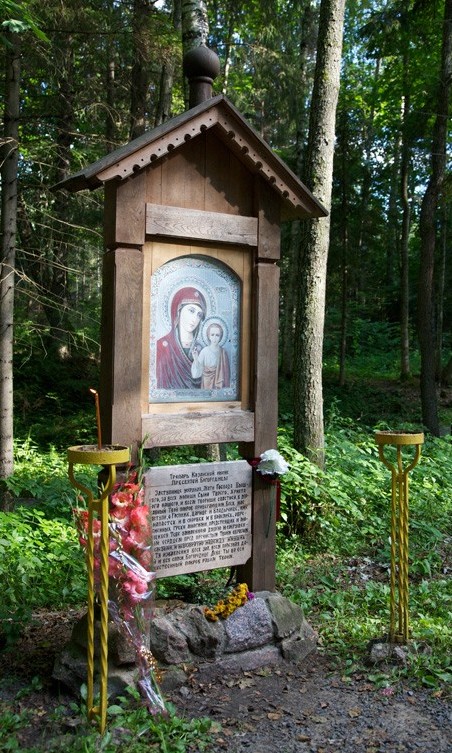 Киот с иконой Казанской иконы Пресвятой Богородицы у Казанской часовни и святого источника Преподобного Серафима Саровского.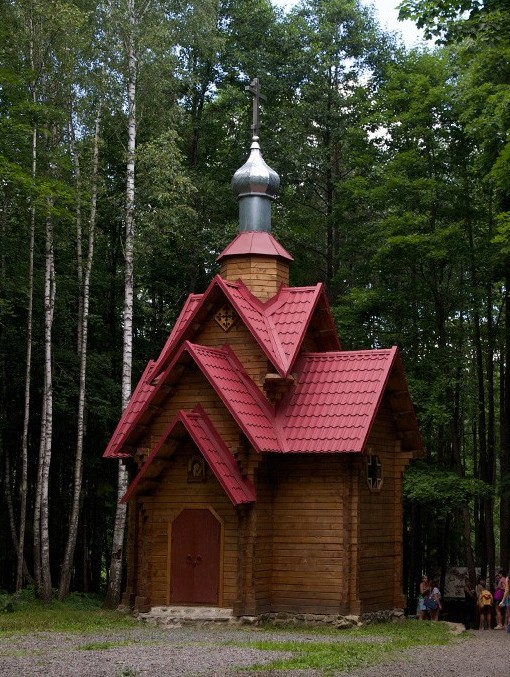 Часовня Казанской иконы Пресвятой Богородицы у святого источникаПреподобного Серафима СаровскогоПервые документальные сведения о Савеево упоминаются только в середине 18 века. В них сказано следующее: «При выходе в отставку с военной службы по болезни в чине секунд – майора 2 апреля 1756 года Ивану Ивановичу Шупинскому были  пожалованы две деревни в Смоленском уезде и село Савеево Елинского стану (Ельнинского) с общим числом крестьян в 100 душ».Располагалось Савеево вдоль дороги на Заболотье и у реки. Как протекала жизнь в деревне 18 века, неизвестно. Скорее всего, крепостные крестьяне выполняли свои обычные дела: платили оброк пану да работали на панщине. А по выходным ходили в церковь со своими радостями и горестями.До 1929 года Савеево относилось к Ельнинскому уезду, поэтому в «Списке населенных мест Смоленской губернии за 1859 год» о деревне написано: «Савеево, Заболотской волости находится в 4-х верстах от уездного города Ельни. Деревня располагается у реки Катаровки и насчитывает 11 дворов. Душ мужского пола – 46, женского – 34».После отмены крепостного права Заболотская волость все больше вовлекалась в капиталистический процесс. Особенно славилась она тем, что в этот период наряду с двумя другими волостями Ельнинского уезда вместе производили 14000 рогож для продажи в Смоленск, Вязьму, Спас – Деменск.В деревне Словении в конце 19 века изготавливали до 50000 пар клещей для хомутов, которые сбывали даже в город Орел.В деревне Мятка купцом  2-й гильдии Алексеем Гавриловичем Забелиным был устроен спиртовой завод, дававший в год 3000 ведер чистого спирта. Фамилия купца осталась и теперь в местном названии леса – Забелин.В сельце Андреевском, находившемся в 7 км от Савеево, в середине 19 века действовал стекольный завод, входивший в пятерку стекольных заводов, которые тогда вообще существовали в Смоленской губернии. В специальных горшках в печи «варили» стекло, из которого выделывали 110 ящиков стекла для окон, бутылки. Число рабочих колебалось от 4 до 30, а впоследствии до 60. Впоследствии за неимением сырья завод закрылся, просуществовав до начала 80-х годов 19 века.В 1891 году в Ельнинское земское собрание были представлены ходотайства об открытии нескольких ярмарок. «Взамен существующей ярмарки в селе Высоком прихожане Заболотье ходатайствуют об открытии в их селе 3-х однодневных ежегодных ярмарок: 23 апреля, 6 августа, 25 ноября. Уездное собрание дало на это свое согласие».С таким же ходатайством в 1898 году в уездное земское собрание обратились и жители Савеево с просьбой разрешить проводить в деревне ярмарку 22 октября. На что и получили добро.До сих пор перед деревенским кладбищем сохранилась площадь, где некогда шумели эти ярмарки.К 1904 году в Савеево насчитывалось 19 дворов, проживало 65 мужчин и 89 женщин. А всего в это время в Заболотской волости насчитывалось 6558 душ и 998 дворов.К началу 20 века в Савеево действовали водяная мельница (сохранились земляные валы плотины, которые называются греблей и сейчас), маслобойка, два магазина. В это же время в Савеево была построена и сельская школа.Сразу после революции были предприняты опыты по организации колхозов и товариществ по совместной обработке земли (ТОЗ). Те крестьяне, которые не хотели входить в него, вели свое хозяйство самостоятельно. Так в округе появились хутора Гришкина горка, Николаева горка, Марчевщина, Быковка, Зимовщина, Шляповщина, Борматовка и другие.Вели самостоятельно свое хозяйство и 5 братьев Коненковых. Жили они со своими семьями в километре от Савеево в деревне, которая до сих пор называется Коняты, а лес за древней – Конячий.В Савеево был создан колхоз «Ленинский путь». Создание колхозов привело к тому, что в 1934 году начался процесс уничтожения хуторов, сопровождавшийся репрессиями в отношении их.Летом 1936 года в Савеево закрыли церковь. Попа с семьей, в которой было 5 детей, арестовали, а церковное имущество бросили в огонь.Сегодня от Савеевской церкви уцелел лишь только кусок колокола, хранящийся в школьном музее, да маленькая деревянная иконка, спасенная одной из жительниц в то время.В период Великой Отечественной войны деревня пережила новые потрясения. Немецкие войска вошли в Савеево 1 октября 1941 года. До середины сентября 1943 года деревня находилась в оккупации.При отступлении немцы её сожгли, а жителей, что не успели спрятаться в лесу, угнали в рабство. Восстановление деревни шло долго и сложно, тем не менее она возродилась, выстояла в трудные послевоенные годы.В настоящее время Савеево является центром сельского поселения и включает в свой округ 20 населенных пунктов, где проживает чуть более 500 человек.1.2.2. Объекты культурного наследия на территории сельского поселенияСогласно Закону Российской Федерации от 25 июня 2002 г. № 73–ФЗ "Об объектах культурного наследия (памятниках истории и культуры) народов Российской Федерации" (принят Государственной Думой 24 мая 2002 года, одобрен Советом Федерации 14 июня 2002 года), к объектам культурного наследия (памятникам истории и культуры) народов Российской Федерации (далее – объекты культурного наследия) относятся объекты недвижимого имущества со связанными с ними произведениями живописи, скульптуры, декоративно – прикладного искусства, объектами науки и техники и иными предметами материальной культуры, возникшие в результате исторических событий, представляющие собой ценность с точки зрения истории, археологии, архитектуры, градостроительства, искусства, науки и техники, эстетики, этнологии или антропологии, социальной культуры и являющиеся свидетельством эпох и цивилизаций, подлинными источниками информации о зарождении и развитии культуры.Савеевское сельское поселение имеет свою историю и культуру. На территории поселения расположено 7 объектов историко – культурного наследия (памятников истории и культуры) регионального значения и 4 вновь выявленных объекта. Перечень памятников, памятников истории и культуры с их местоположением представлен в таблицах 2 и 3.Таблица 2Объекты исторического и культурного наследия(памятники истории и культуры) регионального значенияТаблица 3Вновь выявленные объекты исторического и культурного наследияДанные объекты делают территорию Савеевского сельского поселения интересной и отчасти уникальной историко – культурной зоной, и могут являться привлекательным объектом для организации туризма.1.2.3. Мероприятия по сохранению объектов культурного наследияВ соответствии со ст. 36 Закона РФ № 73–ФЗ "Об объектах культурного наследия (памятниках истории и культуры) народов Российской Федерации" в случае обнаружения на территории, подлежащей хозяйственному освоению, объектов, обладающих признаками объекта культурного наследия, все строительные работы должны предусматривать мероприятия по обеспечению сохранности данных памятников. Наиболее предпочтительным является обход данных памятников. В случае невозможности или нецелесообразности подобного обхода в соответствии со ст. 36, 40 Закона РФ № 73–ФЗ в случае расположения на территории, подлежащей хозяйственному освоению объектов, обладающих признаками объекта культурного наследия необходимо осуществление мероприятий по обеспечению их сохранности. Согласно ст.40 Закона РФ № 73–ФЗ под сохранением объекта археологического наследия понимаются спасательные археологические полевые работы с полным или частичным изъятием археологических находок из раскопов.Одной из составляющих этих мероприятий является проведение археологических разведок с целью оценки состояния выявленных и выявления новых объектов культурного наследия и обеспечения их сохранности и раскопок для более углубленного их изучения.Согласно действующему законодательству, все строительные, мелиоративные, дорожные и другие хозяйственные работы, в том числе работы по ремонту, реконструкции, перепланировке, прокладке коммуникаций (водо- и газопроводы и др.) и т.д. в обязательном порядке должны быть согласованы с органами охраны памятников.Юридическим обоснованием проведения этих работ являются указанный Федеральный Закон, а также «Инструкция о порядке учета, обеспечения сохранности, содержания, использования и реставрации недвижимых памятников истории и культуры».Необходимо организовать работу по уточнению топографической привязки известных и вновь выявляемых памятников археологии и разработке охранных зон отдельно взятых памятников с применением современных технических средств (GPS и пр.).2. СОЦИАЛЬНО – ЭКОНОМИЧЕСКИЙ ПОТЕНЦИАЛ ТЕРРИТОРИИ2.1. Демографический потенциалОценка демографической ситуации является одним из основных элементов прогнозирования будущего социально – экономического положения сельского поселения.В настоящее время демографическая ситуация в Савеевском сельском поселении, как и в целом в Рославльском районе, остается сложной, что обусловлено превышением коэффициента смертности над коэффициентом рождаемости. Другими словами сложившийся на сегодняшний день уровень рождаемости не обеспечивает простого воспроизводства населения (замещение поколения родителей их детьми), в том числе, в силу массового распространения малодетности (1 – 2 ребенка в семье). Вследствие этого в сельском поселении наблюдается как сокращение общей численности населения, так и изменения в возрастном составе: продолжается процесс демографического старения населения.По данным, предоставленным администрацией Савеевского сельского поселения, численность постоянного населения по состоянию на 01.01.2013 г. составила 503 человека, что составляет около 1% от общей численности населения муниципального образования «Рославльский район». Плотность населения составляет 6,3 чел./км2.В разрезе населенных пунктов наиболее густонаселенными (приложение 1) по данным на 01.01.2013 являются следующие: деревня Савеево (68,39% от общей численности населения), деревня Коняты (9,15%), деревня Заболотье (5,17%), деревня Малышовка (4,97%) и деревня Присмара (3,77%).Численность населения Савеевского сельского поселения имеет тенденцию к убыли. Доля населения старше трудоспособного возраста составляет 22,86% от общей численности населения Савеевского сельского поселения, доля населения моложе трудоспособного возраста составляет 12,73%. Такая ситуация обусловлена следующими причинами:– механическая миграция – отток части населения в связи с поиском высокооплачиваемой работы в районный центр (г. Рославль), в г. Десногорск, в областной центр (г. Смоленск), либо другие крупные города (г. Москва, Московская область);– естественные причины – сложившаяся ситуация в сельской местности (не только в Савеевском сельском поселении, но и в целом по Смоленской области) лишает население мотивации вести здоровый образ жизни, активно заниматься спортом и стремиться к саморазвитию и самосовершенствованию. Отсюда происходит постепенное вымирание деревень.Оценка показателей естественного движения населения позволяет сделать следующие выводы.Общий коэффициент рождаемости в 2012 году составил 9,94 ‰ (5 родившихся на 503 жителя сельского поселения). Общий коэффициент смертности в 2012 году составил 15,91 ‰ (8 умерших на 503 жителя сельского поселения). В соответствии со схемой оценки общего уровня рождаемости и смертности, общий коэффициент рождаемости в Савеевском сельском поселении является «очень низким, общий коэффициент смертности – «высоким».При проведении ряда мероприятий, направленных на развитие потенциала Савеевского сельского поселения, возможен существенный прирост населения в ближайшей перспективе.Возрастная структура населения сельского поселения представлена в таблице 4.Таблица 4Возрастная структура населения Савеевского сельского поселенияТаким образом, в 2012 г. в Савеевском сельском поселении преобладает население трудоспособного возраста (64,41% от общей численности), которое может стать основой будущего развития поселения.Наряду с процессами естественного воспроизводства населения большую роль в формировании демографического потенциала играет механическое движение населения (миграция). Миграция – это процесс территориального перемещения населения, посредством которого мигранты стремятся улучшить условия своей жизни. Первостепенную роль в территориальной мобильности населения играют экономические факторы. Изучение материалов миграционного движения населения показывает, что основные потоки направляются преимущественно в те экономические районы, социально – экономические условия которых более полно удовлетворяют потребности людей на современном этапе. В последние годы всё большее значение приобретают такие факторы миграции, как культурные и бытовые условия жизни, возможность выбора интересной профессии.По данным администрации Савеевского сельского поселения на 01 августа 2013 года сальдо механической миграции имеет положительное значение: снято с регистрационного учёта 9 человек, поставлено на регистрационный учёт постоянно 3 человека, поставлено на регистрационный учёт временно 15 человек.Таким образом, задачей администрации Савеевского сельского поселения на ближайшую перспективу является проведение миграционной политики, направленной на оптимизацию миграционного движения населения, обеспечение соответствия трудовых ресурсов рабочим местам. Решение указанных задач возможно путем планового переселения населения Смоленской области, особенно уроженцев данного сельского поселения, а также путем приглашения на постоянное жительство через средства массовой информации.Прогноз численности населенияСавеевского сельского поселения на расчетный периодВ целях настоящего генерального плана прогноз численности населения Савеевского сельского поселения был рассчитан по двум сценариям:1) на основе существующей демографической ситуации;2) с учетом механической миграции населения в результате внедрения ряда мероприятий, направленных на развитие сельского поселения;Сценарий № 1.Расчетный период включает в себя следующие этапы:первая очередь – ориентировочно 2023 год;расчетный срок – ориентировочно 2043 год;В качестве базового года для прогнозных расчетов принят 2012 г.Характеристика существующей демографической ситуации и прогноз численности населения сельского поселения на расчетный срок производились на основе предоставленных данных по общей численности населения за полный 2012 год, а также сведений о естественной динамике и изменении половозрастной структуры населения.Прогнозирование общей численности населения осуществлялось по модели, отражающей линейную функциональную зависимость общей численности населения от показателей естественного движения населения. Расчет численности населения на определенный период производился по формуле:,где:x – год, на который производится расчет;Nx – общая численность населения в год «х»;N0 – общая численность населения в 2012 г.;b – ежегодное число родившихся в населенном пункте;d – ежегодное число умерших в населенном пункте.Расчетные данные, полученные в результате прогнозирования численности населения на 2023 г. и 2043 г., обобщены в виде таблицы 5.Таблица 5Прогноз численности населения Савеевского сельского поселенияИсходя из сложившейся на сегодняшний день демографической ситуации, в прогнозируемом периоде сохранится тенденция естественной убыли населения. По прогнозным расчетам, среднегодовая численность населения сельского поселения в 2023 г. составит 470 человек, к 2043 г. – 410 человека. Таким образом, к 2043 г. в Савеевском сельском поселении ожидается сокращение общей численности населения на 93 человека. Как уже указывалось выше, основной причиной сокращения численности населения является естественная убыль.Решением демографической проблемы является проведение комплекса мероприятий, направленных на развитие потенциала Савеевского сельского поселения, которые позволят обеспечить, в первую очередь, миграционный приток населения (в основном, за счет молодых специалистов), а затем и естественный прирост, следствием чего, в свою очередь, станет рост коэффициента эффективности воспроизводства населения.Сценарий № 2.При определении прогнозной численности населения Савеевского сельского поселения учитывались положения «Концепции демографического развития Смоленской области на период до 2025 года», которая учитывает особенности демографического развития Смоленской области и основывается на Концепции демографической политики Российской Федерации на период до 2025 года.Концепция направлена на увеличение продолжительности жизни населения, сокращение уровня смертности, рост рождаемости, сохранение и укрепление здоровья населения, укрепление института семьи, регулирование внутренней и внешней миграции и улучшение на этой основе демографической ситуации в Смоленской области.Целями демографического развития Смоленской области на период до 2025 года являются:– стабилизация численности населения к 2015 году на уровне 991-993 тыс. человек и создание условий для её роста к 2025 году до 1014 тыс. человек;– повышение качества жизни населения и увеличение ожидаемой продолжительности жизни к 2015 году до 70 лет, к 2025 году – до 75 лет;– увеличить в 1,5 раза по сравнению с 2006 годом суммарный коэффициент рождаемости, снизить уровень смертности в 1,6 раза;– обеспечить миграционный прирост населения.Достижение целей демографического развития Смоленской области зависит от успешного поэтапного решения таких задач социально – экономического развития, направленных на стабилизацию демографической ситуации и обеспечение устойчивого поступательного развития социальных институтов, а также закрепление полученных положительных результатов во всех сферах жизни общества, как:– снижение уровня бедности и уменьшение дифференциации по доходам;– интенсивное развитие человеческого капитала и создание эффективной социальной инфраструктуры (здравоохранение, образование, социальная защита населения);– создание рынка доступного жилья;– создание гибкого рынка труда;– улучшение санитарно – эпидемиологической обстановки.Таким образом, для того, чтобы переломить сложившуюся ситуацию, администрация Савеевского сельского поселения должна сосредоточить свои усилия на проведении эффективной демографической и миграционной политики, включающей в себя:рост уровня рождаемости;снижение младенческой смертности и смертности населения молодых возрастов;рост показателя ожидаемой продолжительности жизни;рост миграционных потоков, активизация трудовой иммиграции (особенно в период 2023 – 2043 гг.).Росту рождаемости и снижению смертности будет способствовать дальнейшая реализация на территории Рославльского района приоритетного национального проекта «Здоровье», в рамках которого происходит оснащение медицинских учреждений современным оборудованием, а также производится выдача родовых сертификатов, что способствует оказанию более квалифицированной медицинской помощи женщинам в период беременности и родов.На поддержку материнства и детства направлены мероприятия и на региональном уровне (областные Законы «Об областном государственном единовременном пособии при рождении ребенка» и «О дополнительных мерах поддержки семей, имеющих детей на территории Смоленской области»).Для определения расчетной численности населения (оптимистичный прогноз) в прогноз были заложены следующие тенденции естественного и миграционного движения:увеличение общего коэффициента рождаемости с 9,94 человека на 1000 населения в 2012 году до 15 человек на 1000 населения к 2043 году;снижение общего коэффициента смертности с 15,91 человек на 1000 населения в 2012 году до 10,0 человек на 1000 населения к 2043 году;положительная динамика коэффициента естественного прироста населения до 5 человек на 1000 населения к 2043 году.Исходя из вышеуказанного, перспективные показатели демографической ситуации (таблица 6) в Савеевском сельском поселении выглядят следующим образом.Таблица 6Основные тенденции естественного движения населения Савеевского сельского поселенияПоложительное влияние на демографическую ситуацию в сельском поселении окажет дальнейший ежегодный миграционный прирост, преимущественно за счет трудовых мигрантов обоего пола.На основе существующих и заложенных тенденций демографической и миграционной активности была определена численность населения Савеевского сельского поселения на расчетный срок до 2043 года (таблица 7).Таблица 7Прогноз численности населения Савеевского сельского поселенияТаким образом, проектом предусматривается, что к 2043 г. Савеевское сельское поселение будет представлять собой динамично развивающееся поселение с преобладанием населения в трудоспособном возрасте и значительной долей населения моложе трудоспособного возраста (дошкольного и школьного возраста).Общая численность населения увеличится на 155 человек (или на 31%) и составит 658 человек. С учетом вышеизложенного, проектные показатели Савеевского сельского поселения на расчетный срок составят (таблица 8):Таблица 8Проектные показатели Савеевского сельского поселения на расчетный срок до 2043 г.Исходя из проектных показателей численности населения и общей площади сельского поселения, проектная плотность населения на расчетный срок составит 8,2 чел/м2, что найдет свое отражение при проектировании социально – экономического развития сельского поселения и жилой зоны.Для улучшения демографической ситуации в Савеевском сельском поселении и достижения прогнозных показателей численности населения рекомендуется реализовать следующие программы:экономической поддержки многоукладного сельскохозяйственного производства;снижения бюрократического давления на производителей сельскохозяйственной продукции и создания юридических преимуществ для деятельного населения;создания условий для снижения односторонней индустриальной миграции населения из села в город, за счет административной поддержки предпринимательства и бизнеса в образовании новых рабочих мест на селе;повышения качества жизни в сельской местности за счет развития инженерно – транспортных коммуникаций;возвращения неиспользуемых земель сельхозназначения в сельскохозяйственный цикл;популяризации сельского образа жизни среди населения.2.2. Жилищный фонд и жилищное строительствоВ соответствии с законодательством (ФЗ РФ от 06.10.2003 г. № 131–ФЗ "Об общих принципах организации местного самоуправления в Российской Федерации") к вопросам местного значения поселения в данной сфере относятся:– организация строительства и содержание муниципального жилищного фонда;– создание условий для жилищного строительства;– организация в границах муниципального района электро–, тепло–, газо–, водоснабжения населения, организация снабжения топливом;– создание условий для предоставления транспортных услуг населению.Жилищная сфера Савеевского сельского поселения представлена индивидуальными жилыми домами (деревянными, усадебного типа).По данным технической инвентаризации на 01.01.2013 г. жилищный фонд составил 14,186 тыс. м2, общее количество жилых домов – 203 единицы. Из этого количества 14,114 тыс. м2 (99,49%) находится в частной собственности граждан и 0,072 тыс. м2 – в муниципальной собственности.В целом на каждого жителя Савеевского сельского поселения приходится 28,2 м2 жилой площади. На сегодняшний день на территории сельского поселения выполняется норматив на расчётный период 2015 года минимальной обеспеченности жилой площадью в соответствии с нормативами градостроительного проектирования Смоленской области (таблица 9).Таблица 9Норматив минимальной обеспеченности жилой площадьюПрогноз развития жилищной сферы Савеевского сельского поселенияРазвитие жилищной сферы подразумевает организацию благоприятной и безопасной среды проживания населения, отвечающей его социальным, культурным, бытовым и другим потребностям.Расчет требуемой площади жилой застройки сельского поселения для расселения прогнозного числа населения представлен в таблице 10.Таблица 10Расчет требуемой площади территории для расселения населения Савеевского сельского поселения в прогнозном периодеИсходя из указанных выше нормативов минимальной обеспеченности населения жилой площадью, а также с учетом рассчитанной прогнозной численности населения к 2043 г. общая площадь жилищного фонда должна быть увеличена почти в 1,35 раза и составить не менее 19016,2 м2. Таким образом, увеличение жилого фонда сельского поселения должно составить не менее 4830,2 м2 (19016,2 м2(план) – 14186 м2 (факт)).Коттеджная застройка – жилые зоны с участками до 0,18 га, застроенные индивидуальными жилыми домами в 1 – 3 этажа на 1 семью, общей площадью 100 – 150 м2 и более. Территории коттеджной застройки не предназначены для ведения личного подсобного хозяйства.Настоящим Генеральным планом, с учетом перспектив развития сельского поселения, предлагается организовать новое жилищное строительство в деревнях Савеево, Ведерники, Гавриловка, Мятка и Никифоровское. Территориально планировочный потенциал сельского поселения дает возможность обеспечить коттеджную застройку этих населенных пунктов. В расчете на 1 семью жилая площадь принимается равной 120 м2, что позволит дополнительно построить не менее 200 коттеджей.Проектный объем нового жилищного строительства принят с учетом полного обеспечения жильем на проектный срок естественного и механического притока населения при наиболее благоприятной демографической ситуации.Кроме того, проектом предусматривается возможность выборочной застройки за счет сноса обветшавшего жилого фонда. Однако предварительно необходимо оформить документально перечень ветхого и аварийного жилищного фонда Савеевского сельского поселения.При этом в зонах охраны памятников и зонах регулирования застройки размещение объектов нового строительства должно осуществляться с учетом действующего законодательства в сфере охраны объектов культурного наследия.Организация нового строительства должна осуществляться параллельно с реализацией комплекса мероприятий по инженерной подготовке и защите территорий, мероприятиями по развитию инженерной инфраструктуры, озеленению и благоустройству.В проекте Генерального плана определены следующие стратегические принципы градостроительной организации жилых зон:размещение необходимых в течение расчетного срока объемов жилищного строительства в населенных пунктах Савеевского сельского поселения;строительство нового жилищного фонда поселения на экологически безопасных территориях с учетом системы нормативных планировочных ограничений;постепенная ликвидация ветхого и аварийного жилищного фонда, строительство на освободившихся площадках новых жилых зданий и обслуживающих объектов;комплексная застройка и благоустройство районов нового жилищного строительства с полным инженерным оборудованием территории и строительством объектов социальной сферы, устройством спортивных и зеленых зон;эффективное использование территорий – выборочное уплотнение территорий существующих жилых районов в соответствии с нормативами плотности; размещение обслуживающих объектов в комплексе с существующими и новыми жилыми зданиями;комплексная реконструкция и благоустройство сложившихся жилых зон – ремонт и модернизация жилищного фонда; модернизация инженерных сетей и сооружений; ремонт и усовершенствование улично – дорожной сети; благоустройство и озеленение жилых зон.Первоочередные мероприятия:Документальное оформление перечня ветхого и аварийного жилищного фонда сельского поселения.Капитальный ремонт и строительство детских площадок как на территориях, прилегающих к существующим жилым домам, так и на территориях новых жилых домов.Новое индивидуальное жилищное строительство с учетом ограничений в зонах охраны памятников и зонах регулирования застройки:деревня Савеево – строительство 10 новых домов;деревня Ведерники – строительство 10 новых домов;деревня Гавриловка – строительство 20 новых домов;деревня Мятка – строительство 40 новых домов;деревня Никифоровское – строительство 120 новых домов.Продолжение формирования и благоустройства кварталов нового малоэтажного строительства (индивидуально по каждому населенному пункту).На расчетный период:Ликвидация ветхого жилищного фонда.Поэтапная реконструкция жилищного фонда.Основная цель – комплексное формирование жилых районов с максимальным благоустройством, развитием социальной, инженерной и транспортной инфраструктур.Реализация данной жилищной программы за расчетный период зависит от многих факторов. Росту жилищного строительства будет способствовать участие в муниципальных целевых программах в рамках приоритетного национального  проекта «Жилище», который включает в себя несколько программ: «Молодой семье – доступное жилье», «Переселение граждан из ветхого и аварийного жилого фонда», «Ипотечное кредитование» и другие меры поддержки областного и федерального бюджетов.Для достижения показателей жилищного строительства необходимо:– использовать новые методы и создавать условия для развития конкуренции в строительстве, ремонте и эксплуатации жилого фонда;– совершенствовать законодательную политику, стимулирующую финансирование строительства жилья;– обеспечить рост инвестиций, использовать механизмы ипотечного кредитования;– разработать законодательную и нормативную правовую базу обеспечения жильем граждан, привлекаемых в область из стран ближнего зарубежья;– внедрять новые, более экономичные технологии строительства, производства строительных материалов;– обеспечить соответствие структуры, качества и технических характеристик жилья спросу и потребностям населения;– использовать разнообразные типы жилой застройки для удовлетворения потребностей всех слоев населения;– внедрять экономические и административные рычаги, обеспечивающие сокращение сроков подготовки исходных материалов и технических условий для разработки проектной документации;– передавать незавершенные строительством объекты долгостроя эффективным застройщикам;– создавать прозрачные условия для формирования рынка земельных участков под застройку, рынка подрядных работ;– привлекать средства федерального бюджета, выделяемые на строительство жилья для льготных категорий граждан в рамках целевых федеральных программ.2.3. Объекты социального и культурно – бытового обслуживанияВажными показателями качества жизни населения являются наличие и разнообразие объектов обслуживания, их пространственная, социальная и экономическая доступность.Современный уровень развития сферы социально – культурного обслуживания в Савеевском сельском поселении по большинству показателей и в ассортименте предоставляемых услуг лишь частично обеспечивает полноценное удовлетворение потребностей населения. Так, имеют место диспропорции в состоянии и темпах роста отдельных её отраслей, выражающиеся в отставании здравоохранения, предприятий общественного питания, бытового обслуживания.ОбразованиеСистема образования в Савеевском сельском поселении представлена муниципальным бюджетным образовательным учреждением «Савеевской основной общеобразовательной школой имени Героя Советского Союза М. С. Добрынина» (таблица 10).Таблица 10Учреждения образования Савеевского сельского поселенияМБОУ Савеевская основная школа располагается в здании, рассчитанном на 90 мест. Площадь всех помещений составляет 730,3 м2. Классных комнат, включая учебные кабинеты – 9. Учебное заведение полностью благоустроено. В школе имеется спортивный зал площадью 63 м2 и спортивная площадка общей площадью 1500 м2. На территории находится учебно – опытный земельный участок, площадью 8000 м2. Школьная столовая рассчитана на 60 посадочных мест. Учебные кабинеты оснащены техническими средствами обучения: телевизором, персональными компьютерами, проектором, аппаратурой для проведения внеклассных мероприятий.ЗдравоохранениеСистема здравоохранения в сельском поселении представлена Савеевской фельдшерско – акушерским пунктом (таблица 11).Таблица 11Учреждения здравоохранения Савеевского сельского поселенияВ фельдшерско – акушерском пункте 2 раза в месяц ведут прием врачи Екимовичской сельской больницы следующих специальностей: терапевт, педиатр. В течение года ежеквартально работает специализированная машина с флюорографической аппаратурой для прохождения рентгенографии грудной клетки. Диспансеризацию население Савеевского сельского поселения проходит один раз в год в Рославльской ЦРБ.Объекты физкультуры и спортаОбъекты физкультуры и спорта представлены спортзалом (общей площадью 63 м2) и спортивной площадкой (общей площадью 1500 м2) на территории школы, местом для занятий настольным теннисом и бильярдом (общей площадью 60 м2) в помещении сельского клуба.Объекты культурыСфера культурного обслуживания в Савеевском сельском поселении представлена «Савеевским сельским клубом» муниципального бюджетного учреждения культуры «Рославльская районная централизованная клубная система» и подведомственной «Савеевской библиотекой» муниципального бюджетного учреждения культуры «Рославльская межпоселенческая централизованная библиотечная система» (таблица 12).Таблица 12Организация отдыха, развлечений и культурыСавеевский сельский клуб расположен в здании общей площадью 320 м2. В клубе имеется два зала: на 120 мест и танцевальный, общей площадью 100 м2. Основными направлениями деятельности клуба является предоставление населению развлекательных и оздоровительных услуг, развитие творческих, музыкальных способностей населения, просветительская работа. Организована работа 10 кружков, среди которых фольклорный, драматический, литературный, шахматный и другие. В здании дома культуры выделено место для занятий настольным теннисом и игре на бильярде общей площадью 60 м2.Савеевская сельская библиотека расположена в помещении общей площадью 38,44 м2, находящемся в Савеевской основной школе. В настоящее время библиотечный фонд составляет 4796 единиц хранения. Савеевская библиотека обслуживает 6 населенных пунктов сельского поселения. Пользуются услугами библиотеки 384 человек или 76,34% населения сельского поселения. В 2012 году число книговыдач составило 7874 экземпляров, число посещений – 4916. В библиотеке создана хорошая материальная база, оборудован специальный уголок с детской литературой.Потребительская сфера и объекты бытового обслуживанияДля обеспечения населения продуктами питания и товарами первой необходимости на территории Савеевского сельского поселения имеется торговая сеть магазинов различной формы собственности:магазин продовольственных и промышленных товаров № 10 Рославльского районного потребительского общества;магазин повседневного спроса ИП Карпичкова;Девять населенных пунктов сельского поселения (за исключением д. Савеево) два раза в неделю обслуживаются автолавками Рославльского районного потребительского общества.На территории деревни Савеево также имеется отделение почтовой связи, цифровая АТС на 100 номеров.Анализ текущего обеспечения населения Савеевского сельского поселения объектами социально – культурного и бытового обслуживания (таблица 13) позволяет сделать следующие выводы.На сегодняшний день (с учетом существующей численности населения) в Савеевском сельском поселении не выполняются нормативы по следующим объектам:аптека – отклонение от норматива (м2 общей площади) – 100%;детские дошкольные учреждения (количество мест) – 100%;внешкольные учреждения (количество мест) – 100%;предприятия общественного питания (количество мест) – 100%;банно – оздоровительный комплекс (количество мест) – 100%;предприятия бытового обслуживания – отклонение от норматива (рабочих мест) – 100%;продовольственные магазины – отклонение от норматива (м2 общей площади) – 28,4%;непродовольственные магазины – отклонение от норматива (м2 общей площади) – 64,1%;территория плоскостных спортивных сооружений – отклонение от норматива (га) – 57,14%.По остальным объектам, представленным на территории сельского поселения:общеобразовательная школа;врачебная амбулатория;помещения для культурно – массовой работы, досуга и любительской деятельности;библиотека;спортивно – тренажёрный зал повседневного обслуживания;спортивный зал общего пользования;административно – управленческое учреждение;отделение связи;кладбищаотклонений по нормативам нет, однако существующее положение большинства объектов требует капитального ремонта и модернизации.Таблица 13Обеспеченность населения Савеевского сельского поселения объектами социально – культурного и бытового обслуживания на 01.01.2013 г.Прогноз развития сферы социально – культурного и бытового обслуживания населения Савеевского сельского поселенияС учетом имеющейся информации о текущем положении Савеевского сельского поселения, а также на основании Постановления Администрации Смоленской области от 05.06.2007 г. № 207 и прогноза численности населения, рассчитанного в настоящем Генеральном плане по сценарию № 2, была спрогнозирована перспективная потребность населения в объектах социально – культурного и бытового обслуживания (таблица 14).В зависимости от нормативной частоты посещения населением, объекты культурно – бытового обслуживания подразделяются на:объекты повседневного пользования – детские сады, школы, магазины повседневного спроса;объекты периодического пользования – культурные центры, клубные помещения, учреждения торговли и быта, общественного питания, спортивные школы, спортивные залы;объекты эпизодического пользования – административные учреждения районного значения.Как видно из таблицы, к 2043 г. на территории Савеевского сельского поселения необходимо построить и ввести в действие целый ряд новых объектов, поскольку на сегодняшний день население сельского поселения практически не обеспечено основными объектами социального и культурно – бытового обслуживания, а с учетом прогнозного прироста численности эта проблема становится особенно актуальной.Таблица 14Расчет потребности населения Савеевского сельского поселения в объектах социально – культурного и бытового обслуживания на перспективу до 2043 г.ОбразованиеЦелью образовательной политики Рославльского района является создание системы образования, соответствующей актуальным и перспективным потребностям области, способствующей развитию свободной личности, способной реализовать себя в соответствии с запросами общества. Это определяет необходимость проведения оптимизации и рационализации сети образовательных учреждений.1. Детские дошкольные учреждения.Детские дошкольные учреждения являются элементом повседневного обслуживания, поэтому в обязательном порядке должны быть запланированы на территории сельского поселения.С учетом отсутствия на территории сельского поселения детских дошкольных учреждений, а также перспективного прироста населения, возникает потребность в строительстве и организации детских дошкольных учреждений с количеством мест до 10. Исходя из этого, рекомендуется предусмотреть максимально возможный охват детей дошкольными учреждениями за счет:– организации новых и восстановления ранее закрытых дошкольных образовательных учреждений;– разнообразия форм обслуживания – семейные (частные) детские учреждения на несколько детей, группы кратковременного пребывания и т.д.Проектные предложенияПервоочередные мероприятия:организация деятельности частных детских садов или групп кратковременного пребывания в деревнях Савеево, Заболотье, Малышовка и Присмара с общим количеством мест – не менее 10.Мероприятия на расчетный период:строительство в деревне Савеево детского дошкольного учреждения.2. Общеобразовательные школы.Общеобразовательные школы наряду с детскими дошкольными учреждениями формируют ступень повседневного обслуживания в населенных пунктах. Формирование системы среднего образования в Савеевском сельском поселении должно идти по пути совершенствования деятельности сельской школы, которая является интеллектуально – культурным центром, и поэтому в прямой зависимости от её деятельности находится решение вопросов общего образования новых поколений.Количество школьных мест в Савеевском сельском поселении (с учетом прогнозной численности населения) соответствует нормативной потребности, поэтому строительство дополнительных объектов не требуется.Проектные предложенияПервоочередные мероприятия:произвести капитальный ремонт здания основной общеобразовательной школы в деревне Савеево с облагораживанием территории и модернизацией спортивных объектов.Мероприятия на расчетный период:обеспечивать односменное обучение с соблюдением радиусов доступности, в том числе путем обеспечения транспортной доставки детей в школу и обратно.3. Учреждения дополнительного образования.Учреждения дополнительного образования призваны способствовать развитию способностей человека начиная с детского возраста. Они осуществляют поддержку всех форм духовно – нравственного воспитания, интеллектуального, творческого и физического развития детей и подростков, способствуют развитию массовых видов детского и молодежного спорта. Эти учреждения относятся к учреждениям повседневного спроса и формируют социальную инфраструктуру на всех уровнях обслуживания.Проектные предложенияПервоочередные мероприятия:организовать работу внешкольных учреждений в деревне Савеево на территории общеобразовательной школы и пришкольной территории, либо в здании сельского клуба с доведением общего числа мест не менее чем до 17;Мероприятия на расчетный период:организовать работу филиалов районных и межрайонных внешкольных учреждений, что будет способствовать обмену информацией, опытом работы, улучшению материальной базы.Здравоохранение и социальная защита населенияУлучшение качества жизни невозможно без развития системы здравоохранения и социальной защиты населения. В связи с этим необходимо обеспечить:– оптимизацию структуры системы здравоохранения и социальной защиты;– меняющаяся социально – демографическая ситуация, возрастающий спрос граждан на социальные услуги объективно вызывают необходимость дальнейшего развития сети стационарных учреждений социального обслуживания;– капитальный ремонт, реконструкцию и новое строительство учреждений здравоохранения и социальной защиты.Основным принципом построения системы лечебно – профилактической помощи населению области является функциональное единство сети учреждений на основе единых нормативных потребностей городского и сельского населения с дифференциацией их по различным уровням обслуживания, на каждом из которых располагаются соответствующие типы лечебно – профилактических учреждений.Развитие системы здравоохранения в Савеевском сельском поселении предусматривает реализацию следующих мероприятий.Проектные предложенияПервоочередные мероприятия:провести капитальный ремонт и модернизацию фельдшерско – акушерского пункта в деревне Савеево;Мероприятия на расчетный период:организовать деятельность аптечного пункта в деревне Савеево с общей площадью аптеки не менее чем 10 м2.Учреждения культурыВ контексте современных тенденций культура выступает как ресурс стратегии устойчивого территориального развития. Основными целями и задачами этой стратегии является повышение роли культуры в следующих областях:– повышение качества жизни людей – культура расширяет качественный спектр возможностей личности и способствует творческой самореализации, получению новых знаний, развлечению, разнообразию впечатлений и переживаний. Она также служит важнейшим фактором улучшения качества жизни населения;– укрепление региональной и местной идентичности. Будучи источником идентичности, культура является незаменимым средством формирования гражданской гордости и ответственности жителей, их чувства сопричастности месту, где они живут;– повышение конкурентоспособности сельского поселения. Культурные бренды и определяемое культурой высокое качество жизни позволяет сельскому поселению успешно конкурировать на ключевых региональных и межрайонных рынках: рынке труда и миграций; рынке инвестиционного капитала; рынке размещения управленческих центров и туристическом рынке. Иными словами, культура позволяет привлекать в поселение финансовый капитал, наиболее квалифицированных и талантливых людей, прибыльные предприятия из сектора новой экономики, наиболее перспективные группы туристов.– обеспечение социального согласия. Перед лицом глобализации и интенсивных миграционных процессов развитие культуры в данном направлении становится залогом безопасности и устойчивого развития сельского поселения. При этом важнейшую роль играет идея культурного разнообразия, которая базируется на принципе равенства культурных прав граждан, а также новая для России идея «интеркультурализма», которая позволяет перейти к конструктивному использованию культурного разнообразия для развития сообществ. Уменьшение пространственных диспропорций в развитии культуры на территории региона невозможно без развития муниципальной культурной политики.Развитие сети учреждений культуры и искусства предлагается осуществлять, с одной стороны, через структурную перестройку её системы с переходом от традиционных форм обслуживания с их узкой специализацией к предприятиям нового формата – многофункциональным объектам культурного обслуживания, включая культурно – спортивные комплексы, киноконцертные залы, клубные учреждения, приближенные к жилью, с набором помещений для различного вида любительских занятий с целью получения различными группами населения равных возможностей, с другой стороны – путём формирования мелких объектов различного назначения в жилых зонах.Обогащению культурной жизни может способствовать:– включение в состав социально – культурно – бытовых учреждений местного и поселенческого уровней библиотек и читальных залов (развитие сети домовых клубов различных форм собственности с небольшими залами, комнатами для занятий, отдыха, настольных игр и т.д., встроенных в жилые дома);– создание многопрофильных досуговых центров, способных выступать в роли организующих центров культурно – просветительской работы, размещаемых в межрайонных и районных центрах;– реконструкция и модернизация существующего клубного фонда с целью его перепрофилирования и приспособления для функционально новых типов учреждений;– сохранение клубов как основного очага культурной жизни в сельской местности.Проектные предложенияПервоочередные мероприятия:провести капитальный ремонт и модернизацию здания сельского клуба в деревне Савеево. При этом в помещении клуба возможна организация деятельности кинотеатра и других культурно – зрелищных объектов.провести капитальный ремонт и модернизацию помещения сельской библиотеки в деревне Савеево.Мероприятия на расчетный период:создание и развитие сети домовых клубов с небольшими залами, комнатами для кружковых занятий, отдыха, настольных игр в деревнях Коняты, Заболотье, Малышовка и Присмара;доведение общего числа мест в клубах сельского поселения не менее чем до 198.Объекты потребительского рынкаОбъекты потребительского рынка в наибольшей мере ориентированы на обслуживание как постоянного, так и временного населения. Развитие данной сферы в Генеральном плане базируется на следующих основных положениях:Формирование условий для организации и размещения сети предприятий потребительского рынка по схеме, обеспечивающей увеличение количества и мощности объектов.Развитие сети предприятий потребительского рынка с доведением уровня обеспеченности постоянного населения согласно минимальным нормативам градостроительного проектирования.Развитие магазинов мелкорозничной торговли с широким ассортиментом продовольственных и непродовольственных товаров, предприятий общественного питания и бытового обслуживания.В соответствии с градостроительными нормами проектирования Смоленской области на проектируемой территории к расчетному сроку (2043 г.) необходимо обеспечить размещение (с учетом существующих объектов обслуживания) следующих объектов потребительской сферы:1. Учреждения торговли и общественного питания:продовольственные магазины – в деревнях Малышовка, Никифоровское, Гавриловка. В настоящее время существующая ситуация по размещению продовольственных магазинов отстаёт от норматива на 28,4%. Довести общую торговую площадь не менее чем до 66 м2;непродовольственные магазины в деревнях Савеево, Заболотье, Гавриловка и Никофоровское – с доведением общей торговой площади не менее чем до132 м2;предприятия общественного питания в деревне Никофоровское– с доведением общего числа мест не менее чем до 27.2. Учреждения и предприятия бытового и коммунального обслуживания:предприятий бытового обслуживания – в деревне Савеево – не менее 3 рабочих мест (в т.ч. парикмахерская; ремонт обуви; ремонт и техническое обслуживание компьютерной и бытовой техники);банно – оздоровительный комплекс – на 5 мест;мини – прачечной – в деревне Савеево – с общей загрузкой белья не менее 14 кг/смену;Спортивные объектыСуществующие спортивные объекты нуждаются в модернизации, реконструкции, укреплении и оснащении, их количественный состав не в состоянии обеспечить потребности населения Савеевского сельского поселения.В целях обеспечения минимальной потребности населения сельского поселения в объектах спортивной инфраструктуры на расчетный срок Генеральным планом предусмотрены территории для организации деятельности:плоскостных спортивных сооружений – в деревнях Савеево, Гавриловка, Никифоровское – с доведением общей площади не менее чем до 0,46 га;бассейн (открытый, общего пользования) – с общей площадью зеркала воды не менее 14 м2 – в деревне Никифоровское.Административно – деловые и хозяйственные учрежденияВ целях удовлетворения потребностей постоянного и временного населения на расчетный период Генеральным планом предусмотрено размещение следующих объектов:отделения (филиала) коммерческого банка (возможно, Сбербанка России) – 1 на поселение – в деревне Савеево;архив – с целью формирования архивных фондов Савеевского сельского поселения – в деревне Савеево;площадки для отдыха, пляжи, парки и скверы – в целях создания условий для массового отдыха жителей поселения – в деревнях Савеево, Никифоровское, Гавриловка, Ведерники, Мятка.Реализация указанных мероприятий позволит сформировать в Савеевском сельском поселении социально – культурную систему обслуживания, которая сможет обеспечить население всеми необходимыми в разумных, экономически оправданных пределах по радиусу доступности и ассортименту услугами; повысить уровень жизни населения, создать полноценные условия труда, быта и отдыха жителей поселения.2.4. Экономическое развитие сельского поселенияУровень развития экономики Савеевского сельского поселения можно оценить как низкий. Фактически он соответствует доиндустриальным формам экономических отношений.К положительным чертам экономического развития сельского поселения можно отнести присутствие на территории сельского поселения индустриальных объектов:МУСП «Радуга» – сельскохозяйственная продукция;МСК «Запад плюс» – лесозаготовка;К отрицательным чертам развития экономики сельского поселения на современном этапе можно отнести:слабое развитие фермерских хозяйств;отсутствие традиционных ремесел и промыслов;предприятия торговли в сельском поселении в основном ориентированы на продажу «привозной» продукции. Программы продажи продуктов собственного производства нет. Так же как нет и стратегии собственного производства продуктов и выведения их на рынок;трудовые ресурсы сельского поселения используются неэффективно. Так часть трудоспособного населения вынуждены искать работу в городах Смоленской области и других городах Российской Федерации.Для более четкого и системного представления о социально – экономическом развитии Савеевского сельского поселения следует выделить преимущества и недостатки (сильные и слабые стороны) поселения (таблица 15).Таблица 15Уникальность, конкурентные преимущества и ключевые проблемы Савеевского сельского поселенияВозможности социально – экономического развития Савеевского сельского поселения, а также угрозы, которые могут препятствовать дальнейшему развитию:В основу формулировки положений экономического развития Савеевского сельского поселения, заложена модель сбалансированного, многоукладного социально – экономического кластера, в котором гармонично сочетаются элементы традиционного, индустриального и постиндустриального развития общества. В рамках модели размещение каждого из типов ведения хозяйства на территории сельского поселения происходит в соответствии со следующими основными положениями:размещение хозяйств с традиционным типом ведения землепользования наиболее оправданно в периферийных населенных пунктах;индустриальные предприятия размещаются в местах с высокой доступностью минеральных ресурсов, вдоль основных транспортных путей и в местах их пересечения, а так же в крупных населенных пунктах с организованной дорожной сетью, большим количеством рабочей силы и развитыми коммуникациями;постиндустриальные объекты могут размещаться в любом месте, где развиты телекоммуникационные системы.Эти положения стали основой для разработки механизма многофакторного анализа, на основании которого были сформулированы рекомендации по возможным направлениям экономического развития населенных пунктов Савеевского сельского поселения. В таблице 16 приводится базовый список факторов, которые учитывались при формулировке рекомендаций. В таблице 17 представлены результаты проведенного анализа – спектр возможных вариантов развития экономики каждого населенного пункта сельского поселения.Таблица 16Факторы, определяющие возможные направления социально – экономического развития населенных пунктов Савеевского сельского поселенияТаблица 17Рекомендуемые направления и варианты социально – экономического развития населенных пунктовСавеевского сельского поселения (многофакторный анализ)Данные многофакторного анализа (таблица 17) показывают наличие невысокого потенциала для развития Савеевского сельского поселения.Из данных анализа следует, часть населенных пунктов не имеет перспектив развития, большинство населенных пунктов перспективны для развития всего 1 – 3 направлений социально – экономической деятельности. Лишь один населенный пункт обладает возможностями для развития большего числа направлений.Вероятные направления развития экономики поселения были определены на основании существующего ресурсного потенциала и хозяйственной специализации. Приводимые рекомендации учитывают сложившиеся связи, транспортную доступность, социально – экономический потенциал.Важнейшим механизмом для решения развития поселения является создание условий, способов и механизмов повышения инвестиционной привлекательности и конкурентоспособности Савеевского сельского поселения при соблюдении балансов интересов власти, бизнеса и населения. При этом каждый элемент в этой системе должен выполнять свою роль и функции для решения основных проблем и в целом для развития территории.Проектные предложения и мероприятияТрадиционные промыслыВ настоящее время ремесла и промыслы на территории Савеевского сельского поселения не развиты.Можно рекомендовать развивать следующие направления традиционного производства:изготовление оригинальных (индивидуальных) продуктов питания на базе личных и фермерских хозяйств;возрождение исторически сложившихся кружевных и валяльных промыслов;возрождение исторических промыслов резьбы по дереву, плетению корзин, гончарного дела и т.п.организация пунктов сбора, сушки и пакетирования дикорастущих трав, ягод и грибовАктивизация использования недревесных ресурсов леса – грибов и ягод – может оказать положительный эффект на увеличение доходов сельского поселения.Необходимыми мероприятиями при реализации данного направления являются составление подробной карты промышленных запасов дикоросов (в том числе для уточнения запасов сырья и возможных объемов производства) и создание сети устойчивого сбыта производимой продукции на внутреннем и внешнем рынках.Создание предприятия по переработке лекарственных растений, а именно организация предприятия по переработке лекарственных растений с производством полного ассортимента чаёв, чайных напитков и бальзамов для профилактики заболеваний и укрепления здоровья, на дальнейших этапах развития позволит увеличить объемы переработки недревесных ресурсов, увеличить доходную часть бюджета поселения.Производство пиломатериаловОбщее положение в лесопромышленном комплексе свидетельствует о том, что его продукция пользуется спросом, как на внутреннем, так и на внешнем рынке, цены имеют тенденцию к повышению, наблюдается экономический подъем, отрасль приносит значительные доходы в бюджеты всех уровней и имеет значительный потенциал роста.Рынок пиломатериалов не является монополистическим, поэтому особых проблем для выхода на него не предвидится.Привлекательность проекта:– высокая инвестиционная привлекательность;– использование современных передовых технологий лесопиления;– экологическая чистота производства, достигаемая за счет безотходности производства;– высокая конкурентоспособность пиломатериалов за счет соответствия их уровню европейских стандартов;– широкие перспективы реализации продукции;– создание новых рабочих мест.Личные подсобные хозяйстваЛичные подсобные хозяйства – форма непредпринимательской деятельности по производству и переработке сельскохозяйственной продукции.Ведение личного подсобного хозяйства – один из видов разрешенного использования земельных участков категории «земли сельскохозяйственного назначения» либо земельных участков категории «земли населенных пунктов». От того, к какой категории принадлежит данный земельный участок, зависит и его правовой режим.Регистрации личного подсобного хозяйства не требуется. При этом граждане могут вести деятельность по производству и переработке сельскохозяйственной продукции не только в целях удовлетворения личных потребностей, но и реализовывать такую продукцию. Такая реализация не является предпринимательской деятельностью.Комплекс по выращиванию рыбыВ Савеевском сельском поселении существуют предпосылки для организации рыбоводческих хозяйств. Помимо подходящих водных объектов имеется транспортная сеть, позволяющая доставлять выращенную рыбу конечному потребителю, а также быть легко доступными для потенциальных посетителей хозяйств. В проект рыбного комплекса могут быть включены вспомогательные производства: участок для производства кормов, садки по разведению малька, завод для переработки рыбы.Сегодня становится очень популярным разведение рыбы в промышленных масштабах, используя установки замкнутого водоснабжения (УЗВ).Для более полного понимания преимущества проекта стоит уточнить, какие достоинства имеет установка замкнутого водоснабжения:не наносит вреда экологии;возможность полностью контролировать производственный процесс;выращивание рыбы на протяжении всего года;сравнительно небольшой расход воды;себестоимость продукции не зависит от природных факторов;интенсивное разведение рыбы при полном контроле заболеваний;возможность установки комплекса в местах с экстремальным климатом.С помощью УЗВ возможно выращивать самую капризную рыбы, в том числе и такую как форель и осетр.Организация тепличного хозяйстваВ рамках развития агропромышленного комплекса в Савеевском сельском поселении предлагается создание системы тепличных хозяйств по выращиванию овощных и зеленых культур. Тепличный комплекс, направлен на выращивание овощей с последующей их реализацией на территории Рославльского района и за его пределами, в результате чего появится возможность расширения производства и выход на новые рынки.Организация тепличного хозяйства позволит увеличить доходы и создать комфортные условия для работников хозяйства, сформировать необходимый инфраструктурный комплекс, призванный оказывать широкий спектр социальных услуг и гарантий в соответствии с потребностями местных жителей.Агропромышленный комплекс играет важную роль в развитии экономики Савеевского сельского поселения. Приоритетным направлением реализации предложений по развитию агропромышленного комплекса целесообразно выбрать повышение масштабов создания добавленной стоимости на территории сельского поселения при сохранении ориентации на производство экологически чистых продуктов. Достижение этой цели должно сопровождаться решением ряда первостепенно важных задач, в числе которых следует выделить:– увеличение выпуска готовой продукции сельскохозяйственного назначения агропредприятиями;– укрепление материально – технической базы агропредприятий;– сохранение и создание новых рабочих мест, решение проблемы занятости городского населения;– развитие и укрепление личных подсобных хозяйств путем кооперации с агропредприятиями.Молочное животноводство останется важнейшим направлением сельскохозяйственной деятельности сельского поселения. В инфраструктуре цепи поставок этого скоропортящегося продукта важное значение играют молокоприемные пункты, позволяющие осуществлять оптовые поставки молока его переработчикам. Вместе с этим необходимо реализовать возможность повышения доходности мясного животноводства. В настоящее время наиболее распространенные среди производителей поселения поставки мяса в живом весе приносят хозяйствам минимальный доход по сравнению с продажей уже разделанного мяса и мясных полуфабрикатов. Для развития в этом направлении предлагается строительство цеха по переработке мяса и молока и холодильной камеры. Благодаря этому мясопроизводители смогут предложить на рынок охлажденную мясную продукцию, которая будет востребована предприятиями розничной торговли и ресторанного бизнеса.Наличие животноводческих производств следует использовать в процессе улучшения почв. Существующие технологии производства биогумуса – органического удобрения, получаемого при биотехнологической переработке навоза крупного рогатого скота с помощью вермикомпостирования на основе промышленной линии дождевого червя, способны обеспечить район значительным количеством качественных удобрений, которые могут использоваться как для собственного потребления, так и для реализации на рынке.Оптимальное размещение производства органических удобрений на базе животноводческих комплексов сельского поселения предполагает близость к источнику сырья.Выработка биогумуса требует помещение, оборудованное системой климат-контроля, закупку специальной породы червей, закладку навоза. Один производственный цикл составляет 1 – 3 месяца. Бизнес обладает сверхвысокой рентабельностью (до 200 – 300%), если учитывать розничную цену на биогумус, однако рынок данного удобрения в России пока не развит. Среди направлений использования продукции необходимо выделить: потребление для собственных нужд (повышение урожайности продукции растениеводства), продажа удобрений сельскохозяйственным организациям и населению для использования в подсобных хозяйствах, выращивания декоративных растений и пр.Культурно – развлекательный комплексНа территории анклава деревни Гавриловка предполагается строительство культурно – развлекательного комплекса, который сможет являться в будущем одним из любимейших мест загородного отдыха жителей Рославльского района и не только. К привлекательности Гавриловки относятся – живописнейшая местность, огромные просторы вокруг возможного комплекса, возможность проведения массовых праздников и корпоративных мероприятий.Экстремальные виды спорта в качестве развлечений в комплексе, с одной стороны помогут избегать обыденности и скуки, жить и отдыхать на высоких скоростях, с другой – рассматривать активные виды отдыха как доходный, динамично развивающийся и сравнительно доступный бизнес.Стоит отметить, что данная идея является довольно перспективной в силу того, что конкуренция в этой сфере деятельности, практически отсутствует.Высокий уровень сервиса, недорогое обслуживание, предоставление дополнительных услуг – основные составляющие для привлечения клиентов. Обязательным является наличие заметной наружной рекламы, реклама в местных СМИ.Расположение на территории культурно – развлекательного комплекса автомойки, шиномонтажа, спортивного магазина позволит привлечь в бюджет Савеевского сельского поселение дополнительный доход от оказываемых услуг и проданных товаров, а для посетителей провести время с пользой дела и получить не только новые впечатления от отдыха и развлечений, но и удовлетворить свои потребности.3. ИНЖЕНЕРНО – ТЕХНИЧЕСКАЯ ИНФРАСТРУКТУРАНа данной стадии проектирования для рассматриваемой территории проведен анализ существующего положения по инженерному обеспечению: электроснабжению, теплоснабжению, водоснабжению и водоотведению, газоснабжению, электрической связи, санитарной очистке. Выявлены источники по всем видам инженерного обеспечения, и магистральные сети, которые графически представлены на прилагаемой схеме инженерного обеспечения.В границы рассматриваемой территории входит жилая застройка деревни Савеево, деревни Бутырки, деревни Ведерники, деревни Воробьёвка, деревни Гавриловка, деревни Горбачи, деревни Жарное, деревни Заболотье, деревни Ивановка, деревни Клин, деревни Князевка, деревни Коняты, деревни Котлино, деревни Малышовка, деревни Мятка, деревни Никифоровское, деревни Присмара, деревни Славени, деревни Турбаёвка, деревни Холм – Путятов.3.1. ЭлектроснабжениеВсе населённые пункты Савеевского сельского поселения Рославльского района Смоленской области находятся в зоне обслуживания ОАО «Межрегиональная распределительная сетевая компания Центра Центра» – «Смоленскэнерго».Электроснабжение Савеевского сельского поселения осуществляется от питающего центра – подстанции Савеево 35/10 кВ, находящейся на обслуживании производственного отделения «Западные электрические сети» филиала ОАО «МРСК Центра» – «Смоленскэнерго». Подстанция введена в эксплуатацию в 1982 году. На сегодня фактический резерв мощности подстанции Савеево 35/10 кВ с учётом замеров режимного дня составляет 0,11 МВА, ограничение на присоединение к объектам электросетевого хозяйства отсутствует.От питающих центров электроэнергия распределяется на напряжения 6 и 10 кВ через распределительные пункты и трансформаторные подстанции 6(10)/0,4 кВ.Мощность существующей системы электроснабжения Савеевского сельского поселения в целом удовлетворяет потребности коммунально – бытовых и промышленных потребителей.На снижении надежности работы системы электроснабжения Савеевского сельского поселения отражается:физический износ и старение оборудования распределительных электрических сетей;низкий уровень автоматизации распределительных электрических сетей;ограниченная пропускная способность питающих линий 6 кВ.Проектные предложенияМероприятия на расчетный срок:Поскольку на территории сельского поселения предполагается жилищное строительство, необходимо обеспечить реконструкцию (с заменой трансформатора) ПС «Савеево 35/10».Электроснабжение Савеевского сельского поселения на расчетный период Генерального плана сохранится по сложившейся схеме.В перспективе ключевыми направлениями развития энергосистемы Савеевского сельского поселения в целом будут являться:снижение потерь электрической энергии при передаче, трансформации и потреблении;модернизация и реконструкция существующих трансформаторных подстанций;ввод в эксплуатацию новых КТП в соответствии с перспективной застройкой населённых пунктов сельского поселения;внедрение энергосберегающих технологий;сокращение потребления энергии за счет использования более экономичного и энергоэффективного оборудования (насосное оборудование, кухонные печи, промышленные и бытовые холодильники, котельное оборудование, электрические лампы и т.п.);замещение используемой энергии на альтернативные источники.В связи с отсутствием собственных источников генерации электроснабжение потребителей Савеевского сельского поселения в целом сохранит в перспективе зависимость от энергосистемы Рославльского района.Развитие электрических сетей сельского поселения предусматривается в увязке с застройкой и строительством улично – дорожной сети.3.2.	ВодоснабжениеЦентрализованное водоснабжение на территории Савеевского сельского поселения отсутствует. Имеющаяся водопроводная сеть в деревне Савеево протяжённостью около 4 км нуждается в реконструкции и капитальном ремонте.Проектные предложенияПервоочередные мероприятия:разработать проект организации второго и третьего пояса (пояса ограничений) зоны санитарной охраны источников водоснабжения;реконструкция и капитальный ремонт водопровода в деревне Савеево;разработать проект централизованной системы водоснабжения деревни Савеево.Мероприятия на расчетный срок:Для обеспечения перспективного потребления воды на хозяйственно бытовые нужды предлагаются следующие мероприятия:разработать программы инженерного обеспечения вновь застраиваемых территорий;разработать технико – экономические обоснования строительства новых групповых водопроводов в населенных пунктах, испытывающих недостаток в качественной питьевой воде;обеспечить все населенные пункты сельского поселения проектом централизованной системы поквартирного водоснабжения.Расход воды на пожаротушениеРасчетный расход воды на наружное пожаротушение и расчетное количество одновременных пожаров принимается в соответствии с таблицей 5 СНиП 2.04.02-84*. Расчетная продолжительность тушения одного пожара составляет 3 часа (п. 2.24 СНиП), а время пополнения противопожарного запаса 24 часа (п. 2.25 СНиП). Противопожарный расход определяется суммарно на пожаротушение жилой застройки и промышленных предприятий.Для сельских населенных пунктов с численностью населения до 1 тыс. человек: на первый этап развития и на планируемый срок принимается один пожар в населенном пункте, с расходом воды на наружное пожаротушение 5 л/сек.Вода для тушения пожара хранится в противопожарных резервуарах, каждый поселковый водопровод должен иметь их не менее двух.В населенных пунктах, где нет централизованной системы водоснабжения, должно быть предусмотрено строительство местных противопожарных водоемов. Во всех случаях необходимо устройство подъездов к искусственным водоемам и водотокам для забора воды на пожаротушение.Проектные предложенияНа расчетный период:обеспечение беспрепятственного подъезда и проезда пожарной техники к пожарным резервуарам, водоемам и приемным колодцам с облегченным усовершенствованным покрытием дорог;обеспечение связи и оповещения населения о пожаре;организация обучения населения мерам пожарной безопасности, содействие распространению пожарно – технических знаний.Зоны санитарной охраны (ЗСО) источников хозяйственно питьевого водоснабженияВ соответствии с СанПиН 2.1.4.1110-02 и СНиП 2.04.02-84* источники хозяйственно питьевого водоснабжения должны иметь зоны санитарной охраны (ЗСО).Основной целью создания и обеспечения режима в ЗСО является санитарная охрана от загрязнения источников водоснабжения и водопроводных сооружений, а также территорий, на которых они расположены.Зоны санитарной охраны организуются в составе трех поясов. Первый пояс (строгого режима) включает территорию расположения водозаборов, площадок всех водопроводных сооружений и водоподводящего канала. Второй и третий пояса (пояса ограничений) включают территорию, предназначенную для предупреждения загрязнения воды источников водоснабжения.Санитарная охрана водоводов обеспечивается санитарно – защитной полосой. В каждом из трех поясов, а также в пределах санитарно – защитной полосы, соответственно их назначению, устанавливается специальный режим и определяется комплекс мероприятий, направленных на предупреждение ухудшения качества воды, которые определены СанПиН 2.1.4.1110-02 «Зоны санитарной охраны источников водоснабжения и водопроводов питьевого назначения» и СНиП 2.04.02-84* «Водоснабжение. Наружные сети и сооружения».Регламенты использования территории зон санитарной охраны поверхностных источников водоснабжения представлены в Приложении 2.Ширину санитарно – защитной полосы водоводов следует принимать при наличии грунтовых вод не менее 50 м, при отсутствии грунтовых вод не менее 10 м по обе стороны водопровода. В её пределах должны отсутствовать источники загрязнения почвы и грунтовых вод.Не допускается прокладка водоводов по территории свалок, полей ассенизации, полей фильтрации, полей орошения кладбищ, скотомогильников, а также прокладка магистральных водоводов по территории промышленных и сельскохозяйственных предприятий.3.3.	ВодоотведениеСистема водоотведения в Савеевском сельском поселении отсутствует. Проектные предложенияСогласно СНиП 2.04.03-85 «Канализация. Наружные сети и сооружения», канализацию малых населенных пунктов (до 5000 чел.) предусматривают, как правило, по неполной раздельной схеме; централизованные схемы канализации могут быть для одного или нескольких населенных пунктов, отдельных групп зданий и производственных зон.Первоочередные мероприятия:разработать проект хозяйственно – бытовой канализации в деревне Савеево;канализование новых площадок строительства и существующего неканализованного жилого фонда самотечными коллекторами;канализование проектируемых объектов соцкультбыта.Мероприятия на расчетный срокорганизовать систему индивидуальной автономной канализации, вывоз жидких отходов от индивидуальной неканализованной застройки предусмотреть ассенизационными машинам;проводить мероприятия по обязательному охвату домохозяйств системами бытовой канализации;обеспечение полной биологической очистки стоков.Ливневая канализацияПроводя анализ существующего положения системы отвода и очистки поверхностного стока, можно заключить, что основными проблемными вопросами дальнейшего развития системы отвода и очистки поверхностного стока являются:– устройство ливнёвой канализации;– обязательность охвата территории перспективной застройки населённых пунктов сельского поселения системами ливнёвой канализации;– обязательность обеспечения очистки загрязненных поверхностных стоков до нормативных показателей.3.4.	ГазоснабжениеСавеевское сельское поселение природным газом не газифицировано. Газоснабжение потребителей осуществляется привозным сжиженным газом в баллонах.Проектные предложенияПервоочередные мероприятия:проектирование и газификация деревни Савеево.Мероприятия на расчетный срок:проектирование и газификация деревень Коняты, Мятка, Никифоровское, Гавриловка, Заболотье, Малышовка, Присмара;для населенных пунктов, к которым подводится природный газ, проектом предлагается: на первом этапе освоения 100% газификация природным газом усадебной застройки; далее – газификация административных и сельскохозяйственных объектов;определение объёмов строительства на основе обоснования инвестиций, корректировка основных технических решений по объектам газификации по результатам проектно – изыскательских работ.3.5.	ТеплоснабжениеЦентрализованное теплоснабжение в Савеевском сельском поселении отсутствует. Отопление помещений, в основном, печное.Развитие газификации позволит оборудовать потребителей источниками теплоснабжения на газовом топливе.Проектные предложенияПервоочередные мероприятияреконструкция и ремонт существующих источников теплоснабжения.Мероприятия на расчетный срок:использование для районов нового строительства блок-модульных котельных (БМК) полной заводской готовности, для индивидуальной застройки – автономных генераторов тепла.Каждый источник теплоснабжения, котельные, должны работать локально на свою зону. Подача тепла должна осуществляться по тепловым сетям (в двухтрубном исполнении).3.6.	СвязьНа сегодняшний день Савеевское сельское поселение телефонизировано частично.Но территория сельского поселения не в полной мере обеспечена зоной уверенного приёма сотовой связи. Часто случается, что в определённом месте, отмеченном на карте покрытия сотовой связи как зона уверенного приёма, в реальности сигнал оказывается крайне низким, а то и отсутствует вовсе. В 2012 году в селе Савеево установлена централизованная вышка обеспечения цифрового телерадиовещания. После ввода вышки в эксплуатацию с оборудованием для сотовой связи, проблема сотовой связи исчезнет. Для дальнейшего развития и модернизации телефонной сети необходимо проведение реконструкции телекоммуникационной сети Савеевского сельского поселения.Для решения основной проблемы – телефонизации сельских населенных пунктов – необходимо:1. Строительство систем радиодоступа во всех поселениях района.2. Строительство волоконно – оптических линий связи (ВОЛС).Проектные предложенияМероприятия на расчетный срок:развитие сети фиксированной связи. Телефонизация вновь строящихся объектов в рамках формирования широкополосных абонентских сетей доступа, обеспечивающих абонентов наряду с телефонной связью услугами по передаче данных и видеоинформации;развитие почтовой связи. Техническое перевооружение и внедрение информационных технологий почтовой связи;развитие сетей фиксированной связи. Переход от существующих сетей с технологией коммуникации каналов к мультисервисным сетям с технологией коммуникации пакетов;развитие телекоммуникационных сетей. Расширение сети «Интернет». Обеспечение доступа сельского населения к универсальным услугам связи. Строительство широкополосных интерактивных телевизионных кабельных сетей и сетей подачи данных с использованием новых технологий;развитие систем телевидения, радиовещания и СКТ. Переход на цифровое телевидение стандарта DVB. Объединение сетей кабельного телевидения в единую областную сеть.3.7. Санитарная очистка территорииФедеральным законом от 6 октября 2003 года № 131–ФЗ «Об общих принципах организации местного самоуправления в Российской Федерации» к ведению муниципальных образований отнесено обеспечение санитарного благополучия населения, организация утилизации и переработки бытовых отходов, участие в охране окружающей среды на территории муниципального образования и другие вопросы.Администрация Савеевского сельского поселения заключила договор с ООО «Благоустройство» на вывоз твердых бытовых отходов (ТБО) с прилегающей территории на полигон ТБО Екимовичского сельского поселения.Основную часть составляют бытовые отходы, образующиеся у населения, поэтому проблема обращения с отходами является одной из серьезных экологических проблем для сельских поселений.Проектные предложенияПервоочередные мероприятияразработать Генеральную схему очистки территорий населенных пунктов муниципального образования «Савеевское сельское поселение»;проведение мероприятий по предотвращению, выявлению и ликвидации мест несанкционированного размещения твёрдых бытовых отходов на территории сельского поселения;строительство во всех населенных пунктах сельского поселения контейнерных площадок для сбора и временного накопления отходов, с установкой контейнеров емкостью 30 м3, оснащенных системой «Мультилифт», с последующим вывозом отходов на полигон ТБО;предусмотреть на следующих этапах проектирования строительство на территории планируемой жилищной застройки контейнерных площадок для сбора и временного накопления отходов, с установкой контейнеров емкостью 0,75 м3;организация обслуживания мест сбора ТБО и своевременного вывоза мусора с территории жилой застройки.Мероприятия на расчетный срок:выявление и ликвидация несанкционированных свалок ТБО на территории поселения;жидкие отходы от индивидуальной неканализованной застройки предусматривается вывозить ассенизационными машинами. В соответствии с приложением 11 СНиП 2.07.01-89*, количество жидких отходов из выгребов принимается – 2,0 м3 в год на человека.4.	ТРАНСПОРТНАЯ ИНФРАСТРУКТУРАУлично – дорожная сеть является одним из основных образующих элементов транспортной, инженерной и социальной инфраструктуры поселения. Планирование развития улично – дорожной сети необходимо осуществлять исходя из перспектив развития поселения в целом.4.1.	Автодорожная сетьТранспортная инфраструктура поселения включает дороги межмуниципального и местного значения, а также улично – дорожную сеть отдельных населенных пунктов.По территории Савеевского сельского поселения проходит автомобильная дорога межмуниципального значения Новоникольское – Савеево – Присмара (протяженность 14,83 км).Основные дороги местного значения представлены в таблице 18. По этим автодорогам осуществляются внутренние и внешние транспортные связи поселения.Состояние сети автомобильных дорог не в полной мере удовлетворяет потребности участников движения. Дорожная сеть поселения в основном представлена дорогами III – IV категорий с асфальтобетонным покрытием или гравийным покрытием.Автомобильные дороги общего пользования межмуниципального значения обеспечивают транспортную связь сельских поселений и населенных пунктов между собой и с районным центром.Общая характеристика состояния автодорог на территории Савеевского сельского поселения следующая:техническое состояние межмуниципальных и местных автодорог в основном удовлетворительное;межмуниципальные и местные автодороги с асфальтобетонным и гравийным покрытием в основном имеют две полосы по одной в каждом направлении.Таблица 18Автомобильные дороги общего пользования местного значенияСавеевского сельского поселенияВ соответствии с Федеральным законом от 08.11.2007 г. № 257-ФЗ «Об автомобильных дорогах и дорожной деятельности в РФ» вдоль автомобильных дорог общего пользования устанавливаются придорожные полосы. Границы придорожных полос установлены для дорог I – II технической категории – 75 м, III – IV технической категории – 50 м, для дорог V технической категории – 25 метров от границы полосы отвода автодороги (согласно кадастровому плану дороги). В границах придорожных полос областных автомобильных дорог общего пользования нормативным правовым актом главы администрации Смоленской области устанавливается особый режим использования земель, который может включать запрет на возведение капитальных зданий и сооружений, прокладку коммуникаций, ограничение на осуществление рекламной и иных видов хозяйственной деятельности, которые могут снизить безопасность дорожного движения, условия эксплуатации автомобильных дорог и расположенных на них сооружений (с учетом перспективы реконструкции автомобильных дорог), а также создающих угрозу безопасности населения, участников дорожного движения, пользователей автомобильных дорог. По решению органов санитарно – эпидемиологического надзора в границах придорожных полос могут вводиться ограничения на ведение сельскохозяйственной деятельности.Проектные предложенияЦелью развития транспортной системы сельского поселения является поэтапное формирование каркаса опорной дорожной сети на основе существующих автомобильных дорог со строительством соединительных участков по параметрам дорог III – IV категории и реконструкцией мостовых сооружений.Для достижения указанной цели необходимо решение следующих задач:–	сохранение существующей сети автомобильных дорог;–	увеличение финансового обеспечения на содержание автомобильных дорог общего пользования местного значения;–	улучшение транспортно – эксплуатационного состояния существующей сети автомобильных дорог, в первую очередь повышение качества дорожного полотна;–	создание сети автомобильных дорог с твердым покрытием в сельской местности, обеспечивающей связи всех населенных пунктов с центрами сельских поселений;–	обеспечение устойчивого и безопасного функционирования транспорта.Мероприятия на расчетный срок:капитальный ремонт дороги Савеево – Ведерники – Заболотье – Малышовка;капитальный ремонт дороги Малышовка – Клин;капитальный ремонт дороги Малышовка – Холм – Путятов;капитальный ремонт дороги Малышовка – Жарное –Бутырки – Славени;капитальный ремонт дороги Заболотье – Горбачи;капитальный ремонт дороги Заболотье – Турбаевка – Воробьёвка;капитальный ремонт дороги Мятка – Никифоровское;4.2. Транспортное обслуживание населенияПассажирско – транспортное обслуживание населения Савеевского сельского поселения осуществляет ЗАО «НП» Автотранс» г. ДесногорскЗАО «НП» Автотранс» осуществляет два рейса в сутки по маршруту № 216 «Десногорск – Савеево» и обратно. Протяженность маршрута 15 км, время в пути – 30 минут.Подавляющая доля населения Савеевского сельского поселения обеспечена личными автомобилями. Возникают сложности с техническим обслуживанием автомобилей, их мойкой и поиском необходимых автозапчастей.Проектные предложения1) организовать подъездную дорогу к деревни Клин;2) построить станцию технического обслуживания автомобилей в деревне Савеево, предоставляющую также комплекс дополнительных услуг, в том числе, мойку автомобилей;3) для обеспечения транспортной связи удаленных населенных пунктов (более 10 человек), рекомендуется организовать службу социальных маршрутных такси (общее количество мест 10 – 12), базирующуюся в деревне Савеево. Рекомендуемое число рейсов два раза в неделю туда и обратно.4.3. Улично – дорожная сеть населенных пунктовВ соответствии с постановлением администрации Савеевского сельского поселения Рославльского района Смоленской области № 21 от 21.05.2013 года в деревне Савеево 7 улиц (таблица 19).Таблица 19Перечень населенных пунктов, наименований улиц, переулков,нумерации домов по Савеевскому сельскому поселениюОбщая протяженность автомобильных дорог общего пользования населенных пунктов составляет 20,5 км. (таблица 20). Протяженность грунтовых дорог составляет – 14,5 км. Протяженность дорог с асфальтобетонным покрытием – 6 км. Улицы на территории деревень в основном твердого покрытия не имеют.Таблица 20Улично – дорожная сеть населенных пунктовСавеевского сельского поселенияКроме того, населенные пункты сельского поселения не имеют уличного освещения, за исключением деревни Савеево и Коняты.Проектные предложенияПервоочередные мероприятия:1) Обеспечение уличным освещением населенных пунктов Савеевского сельского поселения, в том числе:– устройство уличного освещения в деревне Заболотье;– устройство уличного освещения в деревне Малышовка;– устройство уличного освещения в деревне Присмара.2) Капитальный ремонт улично – дорожной сети деревни Савеево.Мероприятия на расчетный срок:проектирование и строительство улично – дорожной сети на территориях планируемой жилой застройки;выделение дополнительных территорий для стоянки автотранспортных средств клиентов планируемых баз отдыха;организация трасс общего пользования местного значения для усиления транспортных связей внутри сельского поселения и создание дополнительных выходов на внешние автодороги;оснащение магистральной улично – дорожной сети необходимыми транспортными сооружениями (остановки, ограждения и др.);обеспечение безопасности движения пешеходов путем создания ограничения движения в местах туристических маршрутов.5. ПРОЕКТНАЯ ОРГАНИЗАЦИЯ ТЕРРИТОРИИ МУНИЦИПАЛЬНОГО ОБРАЗОВАНИЯ «СавеевСКОЕ СЕЛЬСКОЕ ПОСЕЛЕНИЕ»5.1 Архитектурно – планировочная организация территорииНа расчетный срок Генеральным планом предусмотрено развитие селитебных, производственных, общественно – деловых зон. Учитывая особенности размещения и социально – экономическую ситуацию в Савеевском сельском поселении, Генеральным планом предусмотрены мероприятия, не предполагающие значительных капиталовложений, при этом предложенные проекты быстро окупаются, максимально приближены к освоенным территориям и свободны от обременений.Проектом предусмотрены мероприятия по рациональному формированию планировочной и пространственной структур планируемой территории путем её функционального зонирования с учетом территориальных особенностей и планировочных ограничений.В целом планируемая организация территории предусматривает структурирование сложившихся территориальных зон и органичное их продолжение путем освоения свободных территорий.Проектируемые транспортные схемы населенных пунктов являются органичным развитием сложившихся структур с учетом увеличения пропускной способности, организации безопасности движения, прокладки новых улиц и дорог общего пользования.Единая система транспортной и улично – дорожной сети в увязке с планировочной структурой призвана обеспечить удобные, быстрые и безопасные связи со всеми функциональными зонами, объектами внешнего транспорта и автомобильными дорогами общей сети.На расчетный период проектом предусмотрено увеличение площади Савеевского сельского поселения на 109,6 га (таблица 21). Целесообразность проведения изменений отражена в таблице 22.Таблица 21Баланс земельного фонда Савеевского сельского поселения на расчетный срок по категориям, м2Таблица 22Обоснование изменения баланса земель Савеевского сельского поселения5.2. Функциональное зонирование территорииОсновными целями функционального зонирования, утверждаемого в Генеральном плане, являются:– установление назначений и видов использования территорий поселения;– подготовка основы для разработки нормативного правового акта – правил землепользования и застройки, включающих градостроительное зонирование и установление градостроительных регламентов для территориальных зон;– выявление территориальных ресурсов и оптимальной инвестиционно – строительной стратегии развития Савеевского сельского поселения, основанных на эффективном градостроительном использовании территории.Основаниями для проведения функционального зонирования являются:– комплексный градостроительный анализ территории и оценка системы планировочных условий, в т.ч. ограничений по развитию территории;– экономические предпосылки развития поселения;– проектная, планировочная организация территории поселения.Функциональное зонирование территории Савеевского сельского поселения:– выполнено в соответствии с действующими законодательными и нормативными актами;– поддерживает планировочную структуру, максимально отвечающую нуждам развития населенных пунктов и охраны окружающей среды;– предусматривает территориальное развитие сельскохозяйственной, производственной и жилой зоны;– направлено на создание условий для развития инженерной и транспортной инфраструктуры, способной обеспечить растущие потребности в данных сферах;– устанавливает функциональные зоны и входящие в них функциональные подзоны с определением границ и особенностей функционального назначения каждой из них;– содержит характеристику планируемого развития функциональных зон и подзон с определением функционального использования земельных участков и объектов капитального строительства на территории указанных зон, рекомендации для установления видов разрешенного использования в правилах землепользования и застройки Савеевского сельского поселения.Для развития на расчетный срок Генеральным планом поселения определены следующие функциональные зоны (таблица 23):жилая зона (общей площадью 82,38 га);производственная (0,1 га);общественно – деловая зона (0,25 га);зона рекреационного назначения (23,20 га);зона инженерной и транспортной инфраструктуры (0,50 га);зона специального назначения (0,21 га);зона сельскохозяйственного использования (34,65 га);особо охраняемые территории (1,27 га).Таблица 23Функциональные зоны Савеевского сельского поселения на расчетный срок по категориям, м2Для эффективного и упорядоченного взаимодействия функциональных зон в них выделены подзоны.В жилых зонах сельского поселения допускается размещение отдельно стоящих, встроенных или пристроенных объектов социального и коммунально-бытового назначения, объектов здравоохранения, объектов дошкольного, начального общего и среднего (полного) общего образования, культовых зданий, стоянок автомобильного транспорта, гаражей, объектов, связанных с проживанием граждан и не оказывающих негативного воздействия на окружающую среду. В состав жилых зон могут включаться также территории, предназначенные для ведения садоводства и дачного хозяйства.Общественно – деловая зона.Общественно – деловая зона предназначена для размещения объектов здравоохранения, культуры, торговли, общественного питания, социального и коммунально – бытового назначения, предпринимательской деятельности, объектов среднего и высшего профессионального образования, административных, культовых зданий, стоянок автомобильного транспорта, объектов делового, финансового назначения, иных объектов, связанных с обеспечением жизнедеятельности постоянного и временного населения.В состав объектов капитального строительства, разрешенных для размещения в общественно – деловых зонах, могут включаться жилые дома, гостиницы, подземные или многоэтажные гаражи, предприятия индустрии развлечений при отсутствии ограничений на их размещение.В общественно – деловой зоне формируется система взаимосвязанных общественных пространств (главные улицы, площади, набережные, пешеходные зоны), составляющая ядро административного центра.Совершенствование системы социального и культурно – бытового обслуживания населения является важнейшей составной частью развития поселения.Зона рекреационного назначения.Зона рекреационного назначения представляет собой участки территории в пределах и вне границ населённых пунктов, занятых городскими лесами, скверами, парками, городскими садами, прудами, озерами, водохранилищами, пляжами, береговыми полосами водных объектов общего пользования, а также в границах иных территорий, используемых и предназначенных для отдыха, туризма, занятий физической культурой и спортом.В настоящем Генеральном плане зона рекреационного назначения включает общественные пространства и зеленые насаждения общего пользования, зеленые насаждения вдоль Десногорского водохранилища в районе впадения реки Соложа (приложение 3), объекты спортивного назначения, а также залесенные территории в границах населенных пунктов.Проектом предусмотрено:– озеленение мест общего пользования (занимает свободные от транспорта территории общего пользования), в том числе пешеходные зоны, площади, улицы, скверы, специально предназначенные для использования неограниченным кругом лиц в целях досуга, проведения массовых мероприятий, организации пешеходных потоков на территориях объектов массового посещения общественного, делового назначения;– зона размещения спортивных сооружений предполагает размещение сохраняемых существующих и проектируемых плоскостных объектов (площадок, стадионов);– зеленые насаждения вдоль рек Жарна, Соложа и Большая Присмара занимают неудобные для строительства прибрежные участки и территории в границах водоохранных зон и служат для берегоукрепления и берегозащиты русел рек.Зона лесопарка представляет собой залесенные участки территории в границах населенных пунктов, предназначенные для улучшения экологической ситуации и обеспечения дополнительных видов отдыха населения, преимущественно для эпизодического отдыха.Зона производственной, инженерной и транспортной инфраструктур.Основной задачей данной функциональной зоны является обеспечение жизнедеятельности поселения и размещение производственных, складских, коммунальных, транспортных объектов, сооружений инженерного обеспечения, в соответствии с требованиями технических регламентов.Проектом предусматривается компактное размещение объектов и составных частей данной функциональной зоны и расположение их вблизи основных транспортных магистралей на достаточном удалении от жилых территорий.В составе данной зоны генеральным планом выделены подзоны:зона производственного и коммунально – складского назначения;зона водозаборных сооружений хозяйственно – питьевого водоснабжения;зона размещения очистных сооружений хозяйственно – бытовой канализации;зона размещения линейных объектов транспортной инфраструктуры;зона размещения линейных объектов инженерной инфраструктуры.Зона производственного и коммунально – складского назначения предназначена для размещения производственных и сельскохозяйственных предприятий, коммунальных и складских объектов, объектов жилищно – коммунального хозяйства иных объектов, обеспечивающих функционирование данных предприятий. Кроме этого в данной зоне следует размещать предприятия бытового обслуживания населения (прачечные, бани, пожарные депо и т.д.).Основная направленность производственных объектов – промышленность. Планируемая категория вредности – II класс с размерами санитарно – защитной зоны 500 м, III класс с размерами санитарно – защитной зоны 300 м, IV - V класс с размерами санитарно – защитных зон 100-50 м.С целью наиболее рационального использования земель проектом предложена централизованная организация зон коммунально – складского и производственного назначения и предусмотрены территории для их размещения с учетом требований СНиП 2.07.01-89* «Градостроительство. Планировка и застройка городских и сельских поселений».Первоочередными мероприятиями по реализации проектных решений в данном направлении являются:ликвидация или перепрофилирование предприятий, расположенных в пределах селитебных зон, не отвечающих современным экологическим и эстетическим требованиям к качеству окружающей среды, либо увеличение санитарных разрывов за счет территории таких предприятий;модернизация, экологизация и автоматизация производств с целью повышения производительности без увеличения территорий, а также создание благоприятного санитарного и экологического состояния окружающей среды;организация санитарно – защитных зон в соответствии с требованиями соответствующих нормативных документов и регламентов.Зона размещения линейных объектов транспортной инфраструктуры представляет собой совокупность территорий, предусмотренных для размещения улиц и дорог общего пользования, а также распределительных сетей инженерной инфраструктуры.Зона размещения линейных объектов инженерной инфраструктуры (приложение 4) предназначена для размещения магистральных и подводящих инженерных сетей (газопроводов, нефтепроводов, линий электропередачи).Зона размещения водозаборных сооружений хозяйственно – бытового водоснабжения предназначена для размещения и развития водозаборов, согласно требуемым техническим регламентам и нормам, а также создания необходимых санитарных условий эксплуатации данных объектов (приложение 2).Зона размещения очистных сооружений предназначена для размещения современных очистных сооружений и локальных очистных систем хозяйственно-бытовой канализации.На последующих стадиях проектирования при размещении конкретных объектов в данной функциональной зоне необходимо учитывать требования СанПиН 2.2.1/2.1.1.1200-03 «Санитарно – защитные зоны и санитарная классификация предприятий, сооружений и иных объектов».Зона специального назначения.В состав зон специального назначения могут включаться зоны, занятые кладбищами, зелёными насаждениями специального назначения, объектами размещения отходов потребления и иными объектами, размещение которых может быть обеспечено только путем выделения указанных зон и недопустимо в других территориальных зонах.В настоящем Генеральном плане выделены следующие подзоны зоны специального назначения:зона размещения кладбищ традиционного захоронения;санитарно – защитная зона (озеленение санитарно – защитного назначения);земли запаса;На территории Савеевского сельского поселения расположены 6 кладбищ.Санитарно – защитная зона является обязательным элементом любого объекта, который является источником воздействия на среду обитания и здоровье человека. Санитарно – защитная зона утверждается в установленном порядке в соответствии с законодательством Российской Федерации при наличии санитарно – эпидемиологического заключения о соответствии санитарным нормам и правилам.Ширина санитарно – защитной зоны устанавливается с учётом санитарной классификации, результатов расчётов ожидаемого загрязнения атмосферного воздуха и уровней физических воздействий, а для действующих предприятий – натурных исследований.Территория санитарно – защитной зоны предназначена для:обеспечения снижения уровня воздействия до требуемых гигиенических нормативов по всем факторам воздействия за ее пределами; создания санитарно – защитного барьера между территорией объекта и территорией жилой застройки;организации дополнительных озелененных площадей, обеспечивающих экранирование, ассимиляцию и фильтрацию загрязнителей атмосферного воздуха, повышение комфортности микроклимата.В проекте предусмотрены мероприятия по модернизации и перепрофилированию существующих предприятий с целью минимизации негативного воздействия на окружающую среду и близлежащую жилую застройку, и организация санитарно – защитных разрывов, территории которых подлежат обязательному озеленению густокронными породами деревьев, обладающих фитонцидными свойствами.Зона сельскохозяйственного использованияГенеральным планом выделена зона сельскохозяйственного использования. Она преимущественно занимает равнинную часть поселения.Генеральным планом предусмотрено развитие сельскохозяйственной отрасли. В частности, часть сельскохозяйственной зоны целесообразно использовать для выращивания различных культур, другую часть, ввиду преобладания неравнинного рельефа, рекомендуется использовать для выращивания лекарственных трав, сенокосов и выпаса скота.При дальнейшем использовании территорий обозначенной зоны по назначению необходимо учитывать требования СанПиН 2.2.1/2.1.1.1200-03 «Санитарно – защитные зоны и санитарная классификация предприятий, сооружений и иных объектов».5.3. Формирование природного каркаса территорииВ проекте разработана планировочная концепция развития природного каркаса территории и системы озеленения сельского поселения. Проектом определены следующие задачи формирования природного каркаса:сохранение уникальных ареалов лесов с одновременным развитием в буферных открытых и полуоткрытых лесных ландшафтах ареалов отдыха населения;реконструкция насаждений в пойме рек поселения с развитием пешеходных связей в направлении центра;озеленение вновь формируемых общественных зон;формирование новых мест отдыха;развитие придорожных насаждений для минимизации воздействия автотранспортного потока на жилые кварталы;рациональное использование свободных пространств пришкольной территорий для формирования спортивного парка для активного отдыха и досуга молодежи;реабилитация и озеленение территории промышленных и коммунально – складских зон;улучшение условий естественного дренажа территории за счет сохранения полосных насаждений вдоль естественных малых водотоков территории населенных пунктов;сохранение уникальных исторических ландшафтов сельского поселения.Для решения обозначенных задач в Генеральном плане предложена следующая конфигурация природного каркаса:Лесные кварталы побережья рек традиционно были излюбленным место отдыха населения. Однако автомобилизация вкупе с изменившимся характером отдыха (барбекю, использование складной мебели, одновременный выезд значительного количества людей на автомобилях) привели к усиленному прессу на прибрежные территории рек и водохранилища. Выборочный осмотр позволил выявить наметившиеся открытые (вытоптанные постоянным посещением) участки и связующие их пешеходные тропы и грунтовые проезды от опушечных частей массива во внутренние части. Дальнейшая неорганизованная эксплуатация этих лесов приведет к деградации древостоя и распаду насаждений. Генеральным планом предложена организация устойчивых ареалов отдыха с размещением лесной мебели (навесы, фиксированные кострища, лавки, столики) и разбивкой небольших площадок для активных видов отдыха (волейбол, бадминтон) а также для установки палаток и отстоя автомобилей.Система отдыха населения в границах населенных пунктов рассчитана непосредственно на жителей населенных пунктов. Она включает в себя сеть спортивных площадок отдыха, размещаемых среди зеленых насаждений. Озелененные придомовые территории предназначены для игр детей, спортивных и бытовых целей.Увеличение пропускной способности улиц при реконструкции дорожной сети не должно происходит за счет уничтожения придорожных насаждений и газонов.5.4 Охрана окружающей средыМероприятия по охране почв1. реализацией Генерального плана Савеевского сельского поселения предусмотрено:– проведение мониторинга состояния почвенного покрова (в рамках социально – гигиенического мониторинга);– ликвидация несанкционированных свалок бытовых отходов.Мероприятия по защите от шума:1. реализацией Генерального плана Савеевского сельского поселения предусмотрено:– организация защитных лесополос вдоль транспортных магистралей со стороны жилой застройки;– формирование системы зеленых насаждений с усилением защитных лесополос (специальное озеленение) вдоль автодорог с учетом уже имеющегося озеленения, способствующего шумозащите.Мероприятия по сохранению и развитию зелёных насаждений1. Полное сохранение на территории Савеевского сельского поселения лесов государственного лесного фонда как ресурса обеспечения экологической устойчивости поселения.2. Полное сохранение на территории Савеевского сельского поселения лесной растительности как ресурса обеспечения экологической устойчивости поселения.3. Полное сохранение на территории Савеевского сельского поселения участков залесенных территорий, находящихся вне границ населенных пунктов, в том числе берегов рек и озер, склонов оврагов и балок.4. Проведение мероприятий по развитию зеленых насаждений на территории населенных пунктов Савеевского сельского поселения:сохранение зеленых насаждений на территории населенных пунктов поселения;обеспечение населения населенных пунктов зелеными насаждениями общего пользования не менее 30 м2 на человека;озеленение санитарно – защитных зон объектов, оказывающих негативное воздействие на окружающую среду.Мероприятия по предотвращению чрезвычайных ситуаций природного и техногенного характера1. Для снижения риска возникновения чрезвычайных ситуаций техногенного характера на территории Савеевского сельского поселения предлагаются такие мероприятия, как:разработка карт рисков возникновения ЧС для территории поселения;развитие информационного обеспечения управления рисками возникновения чрезвычайных ситуаций;систематический контроль состояния оборудования, трубопроводов, контрольно – измерительных приборов, коммуникаций и поддержание их работоспособности;проверка соблюдения действующих норм и правил по промышленной безопасности;реконструкция системы оповещения;обеспечение пожарной безопасности.2. В целях снижения рисков возникновения лесных пожаров на территории поселения предусматривается противопожарное обустройство территории лесного фонда, включающее:– устройство системы заградительных полос, разрывов, заслонов, опашек;– устройство защитных минерализованных полос и уход за ними;– проведение пропаганды по соблюдению правил пожарной безопасности среди населения в населенных пунктах, общественном транспорте, местах выполнения работ и массового отдыха;– организация лесной рекреации в целях сокращения неорганизованного притока людей, обеспечения пожарной безопасности в местах отдыха;– содержание в исправном состоянии источников противопожарного водоснабжения;– создание не замерзающей проруби;– в летний период производство выкоса травы;6. ЗАЩИТА ТЕРРИТОРИИ МУНИЦИПАЛЬНОГО ОБРАЗОВАНИЯ ОТ ЧРЕЗВЫЧАЙНЫХ СИТУАЦИЙ ПРИРОДНОГО И ТЕХНОГЕННОГО ХАРАКТЕРАЧрезвычайные ситуации природного и техногенного характера согласно постановлению Правительства РФ от 21 мая 2007 г. № 304 «О классификации чрезвычайных ситуаций природного и техногенного характера» подразделяются:локального характера;муниципального характера;межмуниципального характера;регионального характера;межрегионального характера;федерального характера.Катастрофы техногенного и природного характера приводят к следующим возможным последствиям:пожары;взрывы;человеческие жертвы;массовые заболевания населения;перебои в обеспечении электроэнергией, водой, теплом.Для разработки инженерно – технических мероприятий гражданской обороны необходимо учесть данные о группе и категории по ГО рядом расположенных объектов и городов.Инженерные коммуникации: существующие и резервные источники водоснабжения обеспечивают бесперебойное обеспечение водой; предусмотреть подачу воды на территории поселения в случае рассредоточения и эвакуации населения при аварии на Смоленской АЭС.Для разработки инженерно – технических мероприятий по предупреждению ЧС природного и техногенного характера необходимо отметить, что в Рославльском районе опасных природных процессов (землетрясения, оползни, сели, лавины, абразии, карстовые явления, суффозии, просадочность пород, наводнения, подтопления, эрозии, ураганы, смерчи, цунами и др.), требующих превентивных защитных мер, не наблюдалось.1. Возможными источниками ЧС природного характера могут быть метеорологические:- сильный дождь,- сильный снегопад,- гололед, - усиление ветра до 20 – 25 м/с.2. На территории Савеевского сельского поселения потенциально опасных объектов нет.Расстояние до потенциально опасного объекта 1-го класса степени опасности (потенциально опасные объекты, аварии на которых могут являться источниками возникновения федеральных и/или трансграничных чрезвычайных ситуаций) – Смоленской АЭС не превышает 5 км. В результате возможной аварии на АЭС с выбросом в атмосферу радиоактивных веществ на территории МО «Савеевское сельское поселение» может возникнуть сложная радиационная обстановка. Площадь радиоактивного заражения местности может составить до 1772 км2. След радиоактивного облака распространится на расстояние до 200 км.После ввода в эксплуатацию на Смоленской АЭС комплекса по переработке радиоактивных отходов, хранилища отработанного ядерного топлива и хранилища твердых радиоактивных отходов вероятность возможной аварии возрастёт.Необходимо разработать ситуационную карту – схему прогнозируемого радиоактивного загрязнения территории Савеевского сельского поселения в результате возможной аварии на Смоленской АЭС.3. Серьезных угроз затоплений жилой зоны в Савеевском сельском поселении не отмечается, однако в результате обильных осадков, интенсивного таяния снегов возможен разлив реки Соложа. Площадь возможного подтопления составляет до 0,5 км2. Населенным пунктам затопление не угрожает, в связи с чем для обеспечения безопасности населения от возможных подтоплений в паводковый период специальных инженерно – технических мероприятий не требуется. Объектов экономики, попадающих в зону возможного затопления, нет.4. Техногенно опасных объектов на территории Савеевского сельского поселения нет.5. В результате ураганных ветров возможно нарушение жизнеобеспечения населения в отдельных населенных пунктах.6. В периоды жаркой и сухой погоды (отсутствие осадков в течение декады и более), наблюдается нарастание горимости до 4 класса (высокая горимость), в этих условиях возникает вероятность возникновения лесных пожаров.Основной причиной лесных пожаров являются в весенний период палы (поджог сухой травы на сельхозугодиях); в летнее – осенний период – неаккуратное обращение с огнем сборщиков грибов и ягод, туристов.Наиболее опасными в пожарном отношении являются здания жилого сектора.Превентивные мероприятия, проводимые органами местного самоуправления, направленные на защиту от техногенных пожаров:подворные обходы с обучением мерам пожарной безопасности;обучение правилам пожарной безопасности;проверка водоисточников противопожарного водоснабжения;отработка документов предварительного планирования.Таким образом, по природным условиям территория поселения подвержена стихийным бедствиям. Половодье в период весеннего паводка, сильный снегопад, приводящий к снежным заносам на автомобильных дорогах, ураганы, лесные пожары по масштабам относятся к местным чрезвычайным ситуациям.ПРИЛОЖЕНИЯПриложение 1Удельный вес населения Савеевского сельского поселения по населенным пунктам                                                                                                                         Приложение 2Мероприятия на территории зон санитарной охраныподземных источников водоснабженияМероприятия на территории зон санитарной охраныповерхностных источников водоснабженияМероприятия по санитарно – защитной полосе водоводовВ пределах санитарно – защитной полосы водоводов должны отсутствовать источники загрязнения почвы и грунтовых вод.Не допускается прокладка водоводов по территории свалок, полей ассенизации, полей фильтрации, полей орошения, кладбищ, скотомогильников, а также прокладка магистральных водоводов по территории промышленных и сельскохозяйственных предприятий.Приложение 3Регламент использования территории водоохранных зонВодоохранными зонами являются территории, которые примыкают к береговой линии морей, рек, ручьев, каналов, озер, водохранилищ и на которых устанавливается специальный режим осуществления хозяйственной и иной деятельности в целях предотвращения загрязнения, засорения, заиления указанных водных объектов и истощения их вод, а также сохранения среды обитания водных биологических ресурсов и других объектов животного и растительного мира.В границах водоохранных зон устанавливаются прибрежные защитные полосы, на территориях которых вводятся дополнительные ограничения хозяйственной и иной деятельности.Ширина водоохранной зоны рек или ручьев устанавливается от их истока для рек или ручьев протяженностью:1) до десяти километров – в размере пятидесяти метров;2) от десяти до пятидесяти километров – в размере ста метров;3) от пятидесяти километров и более – в размере двухсот метров.Для реки, ручья протяженностью менее десяти километров от истока до устья водоохранная зона совпадает с прибрежной защитной полосой. Радиус водоохранной зоны для истоков реки, ручья устанавливается в размере пятидесяти метров.Ширина водоохранной зоны озера, водохранилища, за исключением озера, расположенного внутри болота, или озера, водохранилища с акваторией менее 0,5 квадратного километра, устанавливается в размере пятидесяти метров. Ширина водоохранной зоны водохранилища, расположенного на водотоке, устанавливается равной ширине водоохранной зоны этого водотока.На территориях населенных пунктов при наличии централизованных ливневых систем водоотведения и набережных границы прибрежных защитных полос совпадают с парапетами набережных. Ширина водоохранной зоны на таких территориях устанавливается от парапета набережной. При отсутствии набережной ширина водоохранной зоны, прибрежной защитной полосы измеряется от береговой линии.Регламент использования территории прибрежных защитных полосШирина прибрежной защитной полосы устанавливается в зависимости от уклона берега водного объекта и составляет тридцать метров для обратного или нулевого уклона, сорок метров для уклона до трех градусов и пятьдесят метров для уклона три и более градуса.Для расположенных в границах болот проточных и сточных озер и соответствующих водотоков ширина прибрежной защитной полосы устанавливается в размере пятидесяти метров.Ширина прибрежной защитной полосы реки, озера, водохранилища, имеющих особо ценное рыбохозяйственное значение (места нереста, нагула, зимовки рыб и других водных биологических ресурсов), устанавливается в размере двухсот метров независимо от уклона прилегающих земель.Приложение 4Регламент использования территории санитарно – защитных зон предприятий инженерной инфраструктурыПриложение 5Площадь границ населённых пунктов Савеевского сельского поселения, м2ВВЕДЕНИЕ41. АНАЛИЗ УСЛОВИЙ, ТЕНДЕНЦИЙ И ПРЕДПОСЫЛОК ПЛАНИРОВОЧНОЙ ОРГАНИЗАЦИИ ТЕРРИТОРИИ МУНИЦИПАЛЬНОГО ОБРАЗОВАНИЯ «САВЕЕВСКОЕ СЕЛЬСКОЕ ПОСЕЛЕНИЕ»81.1. Экономико – географическое положение сельского поселения81.2. Историко – культурное наследие131.2.1. Краткая историческая справка131.2.2. Объекты культурного наследия на территории сельского поселения171.2.3. Мероприятия по сохранению объектов культурного наследия192. СОЦИАЛЬНО – ЭКОНОМИЧЕСКИЙ ПОТЕНЦИАЛ ТЕРРИТОРИИ212.1. Демографический потенциал212.2. Жилищный фонд и жилищное строительство292.3. Объекты социального и культурно – бытового обслуживания342.4. Экономическое развитие сельского поселения523. ИНЖЕНЕРНО – ТЕХНИЧЕСКАЯ ИНФРАСТРУКТУРА673.1. Электроснабжение673.2. Водоснабжение713.3. Водоотведение733.4. Газоснабжение743.5. Теплоснабжение753.6. Связь753.7. Санитарная очистка территории774. ТРАНСПОРТНАЯ ИНФРАСТРУКТУРА794.1. Автодорожная сеть794.2. Транспортное обслуживание населения824.3. Улично – дорожная сеть835. ПРОЕКТНАЯ ОРГАНИЗАЦИЯ ТЕРРИТОРИИ МУНИЦИПАЛЬНОГО ОБРАЗОВАНИЯ «САВЕЕВСКОЕ СЕЛЬСКОЕ ПОСЕЛЕНИЕ»865.1. Архитектурно – планировочная организация территории865.2. Функциональное зонирование территории925.3. Формирование природного каркаса территории1015.4. Охрана окружающей среды1026. ЗАЩИТА ТЕРРИТОРИИ МУНИЦИПАЛЬНОГО ОБРАЗОВАНИЯ ОТ ЧРЕЗВЫЧАЙНЫХ СИТУАЦИЙ ПРИРОДНОГО И ТЕХНОГЕННОГО ХАРАКТЕРА105ПРИЛОЖЕНИЯ108Наименование населенного пунктаНаименование населенного пунктаРасположениеКоординатыНаселениеПлощадьСавееводеревня – административный центрРасположена в южной части Смоленской области в 42 к северо – востоку от Рославля, в 8 км к северу от Десногорска и в 10 км к северу от автодороги А101 Москва – Варшава, на берегу реки Шуленка.54°13′42″ с. ш. 33°19′40″ в. д.344 жителя(01.01.2013)1,08 км²БутыркидеревняРасположена в южной части Смоленской области в 48 км к северо – востоку от Рославля, в 23 км севернее автодороги А101 Москва – Варшава, на берегу реки Жарна. В 26 км севернее деревни расположена железнодорожная станция Жегловка на линии Смоленск – Сухиничи.54°18′58″ с. ш. 33°17′16″ в. д.4 жителя(01.01.2013)0,221 км²ВедерникидеревняРасположена в южной части Смоленской области в 46 км к северо – востоку от Рославля, в 19 км севернее автодороги А101 Москва – Варшава, на берегу реки Соложа. В 28 км севернее деревни расположена железнодорожная станция Жегловка на линии Смоленск – Сухиничи.54°17′40″ с. ш. 33°18′28″ в. д.7 жителей(01.01.2013)0,102 км²ВоробьёвкадеревняРасположена в южной части Смоленской области в 52 км к северо – востоку от Рославля, в 24 км севернее автодороги А101 Москва – Варшава. В 23 км севернее деревни расположена железнодорожная станция Жегловка на линии Смоленск – Сухиничи.54°20′02″ с. ш. 33°21′51″ в. д.нет жителей(01.01.2013)0,108 км²ГавриловкадеревняРасположена в южной части Смоленской области в 44 км к северо – востоку от Рославля, в 19 км севернее автодороги А101 Москва – Варшава, на берегу реки Соложа. В 30 км севернее деревни расположена железнодорожная станция Жегловка на линии Смоленск – Сухиничи.54°17′14″ с. ш. 33°16′02″ в. д.3 жителя(01.01.2013)0,208 км²ГорбачидеревняРасположена в южной части Смоленской области в 50 км к северо – востоку от Рославля, в 20 км севернее автодороги А101 Москва – Варшава, на берегу реки Жарна. В 27 км севернее деревни расположена железнодорожная станция Жегловка на линии Смоленск – Сухиничи.54°18′09″ с. ш. 33°21′06″ в. д.нет жителей(01.01.2013)0,313 км²ЖарноедеревняРасположена в южной части Смоленской области в 49 км к северо – востоку от Рославля, в 23 км севернее автодороги А101 Москва – Варшава, на берегу реки Жарна. В 24 км севернее деревни расположена железнодорожная станция Жегловка на линии Смоленск – Сухиничи.54°19′43″ с. ш. 33°17′21″ в. д.1 житель(01.01.2013)0,086 км²ЗаболотьедеревняРасположена в южной части Смоленской области в 50 км к северо – востоку от Рославля, в 22 км севернее автодороги А101 Москва – Варшава, на берегу реки Соложа. В 25 км севернее деревни расположена железнодорожная станция Жегловка на линии Смоленск – Сухиничи.54°19′04″ с. ш. 33°19′50″ в. д.26 жителей(01.01.2013)0,401 км²ИвановкадеревняРасположена в южной части Смоленской области в 49 км к северо – востоку от Рославля, в 23 км севернее автодороги А101 Москва –Варшава, на берегу реки Жарна. В 25 км севернее деревни расположена железнодорожная станция Жегловка на линии Смоленск – Сухиничи.54°19′29″ с. ш. 33°18′06″ в. д.2 жителя(01.01.2013)0,143 км²КлиндеревняРасположена в южной части Смоленской области в 41 км к северо – востоку от Рославля, в 14 км севернее автодороги А101 Москва –Варшава.54°14′35″ с. ш. 33°17′29″ в. д.5 жителей(01.01.2013)0,396 км²КнязевкадеревняРасположена в южной части Смоленской области в 50 км к северо – востоку от Рославля, в 26 км севернее автодороги А101 Москва –Варшава, на берегу реки Жарна. 54°21′00″ с. ш. 33°16′17″ в. д.нет жителя(01.01.2013)0,018 км²КонятыдеревняРасположена в южной части Смоленской области в 43 к северо – востоку от Рославля, в 12 км к северу от автодороги А101 Москва – Варшава, на берегу реки Шуленка.54°14′12″ с. ш. 33°20′44″ в. д.46 жителей(01.01.2013)0,376 км²КотлинодеревняРасположена в южной части Смоленской области в 48 к северо – востоку от Рославля, в 10 км к северу от автодороги А101 Москва – Варшава, на берегу реки Речица.54°14′49″ с. ш. 33°25′11″ в. д.8 жителей(01.01.2013)0,494 км²МалышовкадеревняРасположена в южной части Смоленской области в 51 км к северо – востоку от Рославля, в 23 км севернее автодороги А101 Москва –Варшава. В 23 км севернее деревни расположена железнодорожная станция Жегловка на линии Смоленск – Сухиничи.54°20′08″ с. ш. 33°19′05″ в. д.25 жителей(01.01.2013)0,173 км²МяткадеревняРасположена в южной части Смоленской области в 44 км к северо – востоку от Рославля, в 18 км севернее автодороги А101 Москва – Варшава, на берегу реки Соложа. 54°17′01″ с. ш. 33°17′00″ в. д.5 жителей(01.01.2013)0,297 км²НикифоровскоедеревняРасположена в южной части Смоленской области в 40 км к северо – востоку от Рославля, в 17 км севернее автодороги А101 Москва – Варшава, на берегу реки Соложа.54°15′33″ с. ш. 33°13′11″ в. д.3 жителя(01.01.2013)0,433 км²ПрисмарадеревняРасположена в южной части Смоленской области в 51 км к северо – востоку от Рославля, в 9 км севернее автодороги А101 Москва – Варшава, на берегу реки Большая Присмара.54°15′31″ с. ш. 33°28′34″ в. д.19 жителей(01.01.2013)0,447 км²СлавенидеревняРасположена в южной части Смоленской области в 46 км к северо – востоку от Рославля, в 21 км севернее автодороги А101 Москва – Варшава, на берегу реки Соложа.54°17′59″ с. ш. 33°16′27″ в. д.нет жителей(01.01.2013)0,007 км²ТурбаевкадеревняРасположена в южной части Смоленской области в 51 км к северо – востоку от Рославля, в 21 км севернее автодороги А101 Москва – Варшава, на берегу реки Соложа. В 25 км севернее деревни расположена железнодорожная станция Жегловка на линии Смоленск – Сухиничи.54°19′23″ с. ш. 33°20′36″ в. д.5 жителей(01.01.2013)0,094 км²Холм – ПутятовдеревняРасположена в южной части Смоленской области в 53 км к северо – востоку от Рославля, в 26 км севернее автодороги А101 Москва – Варшава.54°21′31″ с. ш. 33°18′43″ в. д.нет жителей(01.01.2013)0,218 км²Наименование объекта культурного наследияАдрес объекта культурного наследия по документу о принятии под госохрануНормативный акт, на основании которого объект отнесен к памятникам истории и культурыНаименование объекта культурного наследияАдрес объекта культурного наследия по документу о принятии под госохрануНормативный акт, на основании которого объект отнесен к памятникам истории и культурыГородище «Городок»Смоленская область, Рославльский район, 150 м северо-восточнее деревни ЖарноеРешениеСмоленского облисполкома от 04.05.1984 г.№ 251Курганная группа (11 курганов)Смоленская область, Рославльский район, 0,6 км юго-западнее от деревни Заболотье, на правом берегу р. СожРешениеСмоленского облисполкома от 11.06.1974№ 358Могила командира партизанской группы Климова из партизанского полка им. С. ЛазоСмоленская область, Рославльский район, деревня Заболотье, кладбищеРешениеСмоленского облисполкома от 04.05.1984 г.№ 251Памятное место, где в 1942 г. находился партизанский аэродромСмоленская область, Рославльский район, деревня ЗуиРешениеСмоленского облисполкома от 11.06.1974№ 358Памятное место, где с 25 июля по 5 сентября 1941 г. действовал первый районный партизанский отрядСмоленская область, Рославльский район, деревня ЗуиРешениеСмоленского облисполкома от 11.06.1974№ 358Братская могила 811 советских воинов, погибших в 941 –1943 гг. при освобождении района от немецко-фашистских захватчиков Смоленская область, Рославльский район, деревня СавеевоРешениеСмоленского облисполкома от 11.06.1974№ 358Памятное место, где в 20-х годах было создано одно из лучших на Смоленщине товариществ по совместной обработке земли (ТОЗ)Смоленская область, Рославльский район, деревня СавеевоРешениеСмоленского облисполкома от 11.06.1974№ 358Наименование объектакультурного наследияАдрес объекта культурного наследия по данным органов технической инвентаризацииНаименование объектакультурного наследияАдрес объекта культурного наследия по данным органов технической инвентаризацииКурганная группаСмоленская область, Рославльский район,у деревни ВедерникиПоселение (Селище)Смоленская область, Рославльский район, 2,0 км юго – западнее деревни Никифоровское, место впадения р. Соложи в р. ДеснуСтоянкаСмоленская область, Рославльский район, 2,0 км юго – западнее деревни Никифоровское, место впадения р. Соложи (правый берег) в р. ДеснуМогила командира Красной Армии, командира партизанского отряда Капурыгина Егора Осиповича, 13 августа 1942 г.Смоленская область, Рославльский район,деревня НикифоровскоеВозрастные группына 01.01.2013на 01.01.2013Возрастные группыВсего, чел.Доля, %Численность постоянного населения, всего503100в том числе:Дошкольного возраста (от 0 до 7 лет)448,75Школьного возраста (от 7 до 16 лет)203,98Трудоспособного возраста (от 16 до 60 лет)32464,41Старше трудоспособного возраста (с 61 года)11522,86Наименование сельского поселенияЧисленность населения на конец 2012 г., чел.Численность населения на конец 2023 г., чел.Численность населения на  конец 2043 г., чел.Савеевское сельское поселение503470410Наименование показателяНа 01.01.2013На конец 2023 г.На конец 2043 г.Рождаемость, чел. на 1000 населения9,9413,0015,00Смертность, чел. на 1000 населения15,9111,0010,00Естественный прирост, чел. на 1000 населения-5,972,005,00Наименование сельского поселенияЧисленность населения на 01.01.2013 г., чел.Численность населения на конец 2023 г., чел.Численность населения на  конец 2043 г., чел.Савеевское сельское поселение503525658Наименование сельского поселенияПроектная численность населения на расчетный срок, чел.Проектная площадь сельского поселения, м2Проектная плотность населения сельского поселения, чел/м2Савеевское сельское поселение65880,238,2НаименованиеОтчет 2004 г.,м2/чел.Расчетные периодыРасчетные периодыНаименованиеОтчет 2004 г.,м2/чел.2015 г.,м2/чел.2025 г.,м2/чел.Минимальная обеспеченностьжилой площадью21,72528,9Численность населения, чел.Расчетная минимальная обеспеченность общей площадью жилых помещений, м2 /чел.Требуемая площадь индивидуальной жилой застройки, м265828,919016,2Наименование школы, детского дошкольного учрежденияВид собственностиТерритория поселения, адресКраткое описание объектаЧисло мест / пропускная способность на 01.01.2013 г.МБОУ Савеевская основная школамуниципальнаядеревня Савеево, ул. Добрынина, д. 101-но этажное здание площадью 730,3 м290Наименование учрежденияВид собственностиТерритория поселения, адресКраткое описание объектаЧисло мест / пропускная способность на 01.01.2013 г.Фельдшерско – акушерский пунктмуниципальнаядеревня Савеево, ул. Центральная, д. 121-но этажное здание15ПоказателиНаименованиеМесторасположениеСуществующая емкостьЧисленность работниковУчреждения культурно – досугового типа МБУК «Савеевский сельский клуб»деревня Савеево,ул. Центральная, д. 16120 мест3БиблиотекаМБУК «Савеевская библиотека»деревня Савеево, ул. Добрынина, д. 104796 единиц хранения1НаименованиеЕдиница измеренияНорма на 1000 жителейСуществующая емкостьОбеспеченность на 1000 жителейНормативная потребность, исходя из существующей численности населения% от нормативаРасчетная потребностьПримечания Учреждения образованияУчреждения образованияУчреждения образованияУчреждения образованияУчреждения образованияУчреждения образованияУчреждения образованияУчреждения образованияУчреждения образования1. Общеобразовательные школымест8990178,944,8201,0101,0100% - I-XI классы; до 20% - X-XI классыУчреждения здравоохраненияУчреждения здравоохраненияУчреждения здравоохраненияУчреждения здравоохраненияУчреждения здравоохраненияУчреждения здравоохраненияУчреждения здравоохраненияУчреждения здравоохраненияУчреждения здравоохранения2. Врачебная амбулаторияпосещений в смену1150,5037,62982,12882,1Учреждения культурыУчреждения культурыУчреждения культурыУчреждения культурыУчреждения культурыУчреждения культурыУчреждения культурыУчреждения культурыУчреждения культуры3. Клубмест300170338,0150,9112,712,74. Помещения для культурно-массовой работы, досуга и любительской деятельностим2 общей площади60100198,830,2331,1231,15. Библиотекатыс. ед. хранения6,04,7969,5353,018158,958,9средняя величина между нормативом6-7,5 тыс. ед. хранения для населения численностью 1-3 тыс. чел.Учреждения торговли и общественного питанияУчреждения торговли и общественного питанияУчреждения торговли и общественного питанияУчреждения торговли и общественного питанияУчреждения торговли и общественного питанияУчреждения торговли и общественного питанияУчреждения торговли и общественного питанияУчреждения торговли и общественного питанияУчреждения торговли и общественного питания6. Продовольственные магазиным2 общей площади1003671,650,371,6– 28,47. Непродовольственные магазиным2общей площади2003671,6100,635,9– 64,1Учреждения и предприятия бытового и коммунального обслуживанияУчреждения и предприятия бытового и коммунального обслуживанияУчреждения и предприятия бытового и коммунального обслуживанияУчреждения и предприятия бытового и коммунального обслуживанияУчреждения и предприятия бытового и коммунального обслуживанияУчреждения и предприятия бытового и коммунального обслуживанияУчреждения и предприятия бытового и коммунального обслуживанияУчреждения и предприятия бытового и коммунального обслуживанияУчреждения и предприятия бытового и коммунального обслуживания8. Кладбище га0,242,75,40,122250,02150,0Физкультурно – спортивные сооруженияФизкультурно – спортивные сооруженияФизкультурно – спортивные сооруженияФизкультурно – спортивные сооруженияФизкультурно – спортивные сооруженияФизкультурно – спортивные сооруженияФизкультурно – спортивные сооруженияФизкультурно – спортивные сооруженияФизкультурно – спортивные сооружения9. Территория плоскостных спортивных сооруженийга0,70,150,300,3542,86– 57,1410.Спортивно – тренажёрный зал повседневного обслуживаниям2 общей площади7060119,335,2170,570,511. Спортивный зал общего пользованиям2 площади пола зала6063125,530,2208,6108,6Административно-деловые и хозяйственные учрежденияАдминистративно-деловые и хозяйственные учрежденияАдминистративно-деловые и хозяйственные учрежденияАдминистративно-деловые и хозяйственные учрежденияАдминистративно-деловые и хозяйственные учрежденияАдминистративно-деловые и хозяйственные учрежденияАдминистративно-деловые и хозяйственные учрежденияАдминистративно-деловые и хозяйственные учрежденияАдминистративно-деловые и хозяйственные учреждения12. Административно-управленческое учреждение1 рабочее место135,960,503596,42496,421 на поселение13. Отделение связи1 объект111,990,503198,8198,811 на поселениеНаименованиеЕдиница измеренияНорма на 1000 жителейСуществующая емкостьОбеспеченность на 1000 жителейНормативная потребность, исходя из прогнозной численности населения% от нормативаРасчетная потребность, %Примечания Учреждения образованияУчреждения образованияУчреждения образованияУчреждения образованияУчреждения образованияУчреждения образованияУчреждения образованияУчреждения образованияУчреждения образования1. Общеобразовательные школымест8990136,858,6153,653,6100% - I - XI классы;                   до 20% - X - XI классы2. Детские дошкольные учреждениямест10006,60– 100,0до 30% от возрастной группы 1-6 лет3. Внешкольные учреждениямест250016,50– 100,010% от общей численности возрастной группы школьного возрастаУчреждения здравоохранения и социального обеспеченияУчреждения здравоохранения и социального обеспеченияУчреждения здравоохранения и социального обеспеченияУчреждения здравоохранения и социального обеспеченияУчреждения здравоохранения и социального обеспеченияУчреждения здравоохранения и социального обеспеченияУчреждения здравоохранения и социального обеспеченияУчреждения здравоохранения и социального обеспеченияУчреждения здравоохранения и социального обеспечения4. Врачебная амбулаторияпосещений в смену11522,80,6582279,62179,65. Аптекам2 общей площади14009,251,0– 100,0при амбулаторииУчреждения культуры и искусстваУчреждения культуры и искусстваУчреждения культуры и искусстваУчреждения культуры и искусстваУчреждения культуры и искусстваУчреждения культуры и искусстваУчреждения культуры и искусстваУчреждения культуры и искусстваУчреждения культуры и искусства6. Клубмест300170258,4197,486,1– 13,9средняя величина между нормативом 300-230 мест для населения численностью 1-3 тыс. чел.7. Помещения для культурно-массовой работы, досуга и любительской деятельностим2 общей площади60100152,039,5253,2153,28. Библиотекатыс. ед. хранения6,04,7967,2893,948121,521,5средняя величина между нормативом 6-7,5 тыс. ед. хранения для населения численностью 1-3 тыс. чел.Учреждения торговли и общественного питанияУчреждения торговли и общественного питанияУчреждения торговли и общественного питанияУчреждения торговли и общественного питанияУчреждения торговли и общественного питанияУчреждения торговли и общественного питанияУчреждения торговли и общественного питанияУчреждения торговли и общественного питанияУчреждения торговли и общественного питания9. Предприятия общественного питанияместо400026,30– 100,010. Продовольственные магазиным2 общей площади1003654,765,854,7– 45,311.Непродовольственные магазиным2 общей площади2003654,7131,627,4– 72,6Учреждения и предприятия бытового и коммунального обслуживанияУчреждения и предприятия бытового и коммунального обслуживанияУчреждения и предприятия бытового и коммунального обслуживанияУчреждения и предприятия бытового и коммунального обслуживанияУчреждения и предприятия бытового и коммунального обслуживанияУчреждения и предприятия бытового и коммунального обслуживанияУчреждения и предприятия бытового и коммунального обслуживанияУчреждения и предприятия бытового и коммунального обслуживанияУчреждения и предприятия бытового и коммунального обслуживания12. Банно-оздоровительный комплексмест7004,60– 100,013. Предприятия бытового обслуживания населения1 рабочее место4002,60– 100,014. Кладбище га0,242,74,10,161687,51587,515. Прачечная самообслуживания, мини-прачечнаякг / смену200013,60– 100,0Физкультурно – спортивные сооруженияФизкультурно – спортивные сооруженияФизкультурно – спортивные сооруженияФизкультурно – спортивные сооруженияФизкультурно – спортивные сооруженияФизкультурно – спортивные сооруженияФизкультурно – спортивные сооруженияФизкультурно – спортивные сооруженияФизкультурно – спортивные сооружения16. Территория плоскостных спортивных сооруженийга0,70,150,220,4632,6– 67,417. Бассейн (открытый общего пользования)м2 зеркала воды200013,60– 100,0018. Спортивно – тренажёрный зал повседневного обслуживаниям2 общей площади706091,246,1130,230,219. Спортивный зал общего пользованиям2 площади пола зала606395,839,5159,559,5Административно-деловые и хозяйственные учрежденияАдминистративно-деловые и хозяйственные учрежденияАдминистративно-деловые и хозяйственные учрежденияАдминистративно-деловые и хозяйственные учрежденияАдминистративно-деловые и хозяйственные учрежденияАдминистративно-деловые и хозяйственные учрежденияАдминистративно-деловые и хозяйственные учрежденияАдминистративно-деловые и хозяйственные учрежденияАдминистративно-деловые и хозяйственные учреждения20. Административно-управленческое учреждение1 рабочее место134,60,658455,9355,91 на поселение21. Отделение, филиал банка1 объект0,5000,30– 100,01 на поселение22. Отделение связи1 объект111,50,658152,052,01 на поселениеСферыУникальность, конкурентные преимуществаКлючевые проблемы1. Ресурсный потенциал1. Ресурсный потенциал1. Ресурсный потенциал1.1. Географическое положение– – Нет преимуществ– Удалённость от областного центра– Плохое состояние дорожной сети между населёнными пунктами сельского поселения и необходимость её совершенствования и развития1.2. Природно – ресурсный потенциал– Благоприятный климат– Наличие свободных территорий для расширения хозяйственной деятельности– Наличие угодий для сельского хозяйства– Недостаточно эффективное использование водных и земельных ресурсов2. Качество жизни населения2. Качество жизни населения2. Качество жизни населения2.1. Демография– Увеличение в дальнейшем численности населения за счёт миграционного прироста, роста уровня рождаемости– Сокращение численности населения за счет естественной убыли– Высокий уровень смертности населения, превышение смертности над рождаемостью– Высокий удельный вес населения пенсионного и предпенсионного возраста и малый удельный вес населения в возрасте до 18 лет2.2. Уровень жизни населения, заработная плата– Возможность получения дополнительных доходов в натуральной форме от ведения личного подсобного хозяйства– Отставание уровня средней заработной платы от среднеобластного показателя– Низкий уровень заработной платы в социальной сфере– Основные расходы населения обеспечивают только минимальные жизненно – необходимые потребности2.3. Социальная защита населения– Незначительный рост среднего размера пенсий– Значительная доля численности пенсионеров и малообеспеченных граждан в общей численности населения сельского поселения– Относительно низкий уровень заработной платы в бюджетной сфере2.4. Жилищно-коммунальная сфера и благоустройство– Реформирование и модернизация жилищно – коммунального комплекса– Рост стоимости жилищно – коммунальных услуг– Наличие большой непогашенной задолженности за оказанные жилищно – коммунальные услуги– Низкий темп реализации реформы ЖКХ– Значительный износ инженерных коммуникаций– Слабое внедрение энерго – и ресурсосберегающих технологий– Высокая степень износа части жилищного фонда– Недостаток средств для проведения текущего и капитального ремонта жилищного фонда– Недостаточное участие жителей, организаций и индивидуальных предпринимателей в благоустройстве населённых пунктов2.5. Транспорт– Нет преимуществ– Не полный охват жителей поселения транспортным сообщением2.6. Строительство жилья– Наличие свободных территорий, пригодных для жилищной застройки– Высокая рыночная стоимость жилья– Относительно высокая стоимость строительных материалов– Отсутствие строительства муниципального и арендного жилья– Недостаточное развитие инженерной инфраструктуры для жилищного строительства2.7. 3дравоохранение– Наличие и реализация целевых программ, направленных на снижение заболеваемости– Низкая обеспеченность лечебными учреждениями и квалифицированными врачебными кадрами и средним медицинским персоналом– Недостаточное материально – техническое обеспечение лечебных учреждений сельского поселения современным  медицинским оборудованием2.8. Образование– Наличие и функционирование основной общеобразовательной школы– Высокий износ зданий и материально – технического фонда учебных заведений– Нехватка педагогических кадров узкой специализации– Рост среднего возраста учителей, увеличение числа учителей пенсионного возраста2.9. Культура, физкультура и спорт– Наличие историко – культурного потенциала сельского поселения– Сохранение национальных традиций территории– Недостаточное количество обустроенных мест отдыха граждан– Недостаточное количество штатных тренеров для проведения спортивной работы– Недостаточное развитие материально – технической базы спортивных и культурных учреждений, необходимость проведения капитального ремонта–– Низкая доля населения, регулярно занимающегося физкультурой и спортом2.10.Информационные ресурсы– Наличие общедоступной телефонной и мобильной связи– Недостаточный уровень оснащения современных, инновационных методов информатизации сельского поселения2.11. Потребительский рынок– Наличие и реализация комплексной программы по защите прав потребителей– Недостаточное развитие бытовых услуг на территории  сельского поселения– Недостаточное развитие личных подсобных хозяйств (ЛПХ)2.12. Социальная инфраструктура поселения– Наличие минимально необходимых элементов современной социальной инфраструктуры– Недостаточная обеспеченность социальной инфраструктурой жителей сельского поселения2.13. Состояние окружающей среды– Проведение мероприятий, направленных на охрану окружающей среды– Отсутствие очистных сооружений– Отсутствие пунктов переработки твердых бытовых отходов– Недостаточная обеспеченность контейнерных перевозок ТБО2.14. Общественно-политическая жизнь– Нет преимуществ– Низкая инициатива и слабое участие жителей в планировании и управлении сельским поселением– Недостаточное привлечение жителей к участию в мероприятиях, проводимых администрацией сельского поселения– Низкая активность общественных организаций в делах, связанных с развитием сельского поселения2.15. Молодежная политика– Нет преимуществ– Недостаточно развитый досуг молодежи и его низкий уровень– Трудности при трудоустройстве молодежи и в решении жилищных проблем3. Экономический потенциал3. Экономический потенциал3. Экономический потенциал3.1. Промышленное производство– Нет преимуществ– Низкая инновационная и инвестиционная активность– Низкая эффективность сельскохозяйственного производства– Отсутствие промышленных предприятий3.2. Предпринимательская деятельность– Рост желающих со стороны жителей сельского поселения работать в сфере малого бизнеса– Недостаток собственных финансовых средств малых предприятий, сдерживающий обновление основных фондов и внедрение новых технологий– Неразвитость форм взаимодействия внутри предпринимательского сообщества– Отсутствие бизнес – центра и программ по обучению предпринимательству4. Инвестиционный потенциал4. Инвестиционный потенциал4. Инвестиционный потенциал4.1 Характеристика инвестиционной деятельности–Богатый земельный потенциал для ведения сельского хозяйства– Отсутствие четкого правового поля для инвесторов– Отсутствие PR-компании по созданию инвестиционно – привлекательного имиджа сельского поселения5. Кадровый потенциал5. Кадровый потенциал5. Кадровый потенциал5.1. Трудовые ресурсы и занятость населения– Наличие потенциально свободной рабочей силы– Сокращение численности населения в трудоспособном возрасте– Профессионально – квалификационное несоответствие между требованиями работодателей и качеством предлагаемой на рынке труда рабочей силы5.2. Система управления сельского поселения– Стремление к научно – обоснованному управлению сельского поселения– Недостаток квалифицированных управленческих кадров в сфере PR-деятельности и маркетинговой политики– Низкий уровень использования современных информационных технологий в практике сельского поселения6. Бюджетный потенциал6. Бюджетный потенциал6. Бюджетный потенциал– Значительная экономия бюджетных средств в результате размещения муниципального заказа– Низкая эффективность использования муниципальной собственности– Недостаточная обеспеченность разграничения муниципального имущества между районом и сельским поселением– Существующее распределение налоговых поступлений между бюджетами различных уровней не способствует заинтересованности муниципального образования и сельского поселения в расширении и создании новых производствВозможностиУгрозыЭкономическиеЭкономические– привлечение инвестиций создание новых производств, новых видов продукции, новых брендов;– увеличение объемов производства и расширение рынков сбыта промышленной и сельскохозяйственной продукции;– развитие малого предпринимательства;– сотрудничество органов местного самоуправления и бизнес – сообщества в целях развития экономики;– развитие эффективной системы местного самоуправления;– достижение максимально возможного уровня занятости населения, эффективного использования трудовых ресурсов, минимизация уровня безработицы, увеличение доли занятых в малом бизнесе и в домашних хозяйствах;– возможность и поддержка со стороны органов исполнительной власти;– ведение личного подсобного хозяйства с возможностью производства и реализации товарной сельскохозяйственной продукции.– истощение природных ресурсов и сельскохозяйственных угодий в результате неэффективного и нерационального их использования;– нестабильность федерального и регионального законодательства;– зависимость сельского поселения от внешних инвестиций;– неэффективное ведение сельскохозяйственного производства;– значительное увеличение тарифов на газо–, электро– и теплоэнергию, что отрицательно сказывается на экономическом состоянии организаций;– неразвитость малого бизнеса вследствие недостаточной поддержки со стороны государства и органов местного самоуправления;– сокращение собственных доходов бюджета, зависимость от бюджетных дотаций и субвенций из областного бюджета;– рост уровня безработицы населения, нехватка квалифицированных кадров и кадров рабочих профессий.СоциальныеСоциальные– продолжение реформы ЖКХ;– формирование современной эффективной системы здравоохранения, развитие спорта, укрепление здоровья населения, снижение заболеваемости;– формирование современной эффективной системы образования, повышение уровня образованности населения, модернизация общеобразовательных школ;– повышение уровня культуры и организации досуга населения;– наличие перспективных площадок для организации  зон отдыха и оздоровления;– сохранение национальных традиций и исторического наследия;– укрепление правопорядка;– сохранение благоприятной экологической обстановки;– формирование институтов гражданского сообщества;– создание институтов социального партнерства, включающих в себя представителей администрации и деловых кругов для реализации значимых социальных программ;– повышение профессионального уровня специалистов и управленческих кадров.– ухудшение демографической ситуации: низкий уровень рождаемости и высокий уровень смертности;– дифференциация заработной платы между видами экономической деятельности;– неплатежи за жилищно – коммунальные услуги;– ухудшение экологической обстановки в связи с плохим качеством водоотведения в частном жилом секторе;– снижение качества услуг здравоохранения, ухудшение здоровья населения в виду недостаточного количества лечебных заведений;– повышение стоимости оказания платных и бытовых услуг;– увеличение оттока активной части населения, особенно молодежи.Рекомендуемые направления и варианты социально – экономического развитияРекомендуемые направления и варианты социально – экономического развитияФакторы, определяющие рекомендациюТрадиционные промыслыРазмещение предприятий традиционных промыслов рекомендуется для большинства населённых пунктов в случае если: населённый пункт будет развиваться в основном по традиционному, рекреационному и рекреационно – сельскохозяйственному типу социально – экономического развития.Использование полезных ископаемыхДобыча полезных ископаемыхРазмещение предприятий по добыче полезных ископаемых рекомендуется в случае если в окрестностях населённого пункта есть запасы полезных ископаемыхИспользование полезных ископаемыхПереработка полезных ископаемыхРазмещение предприятий по переработке полезных ископаемых рекомендуется в случае если:в окрестностях населённого пункта есть полезные ископаемые.в населённом пункте достаточно трудовых ресурсов.Лесная промышленностьЛесозаготовкаРазвитие лесозаготовок рекомендуются для населённых пунктов, расположенных в непосредственной близости от больших массивов эксплуатационных лесов.Лесная промышленностьАртельная деревообработка полного циклаПредприятия артельной деревообработки рекомендуется размещать в случае если леса занимают более 50% окрестностей населённого пункта. Подразумевается, что сырьем для артелей служит древесина, получаемая в рамках рубок ухода и санитарных рубок в лесах всех категорий.Лесная промышленностьИндустриальная переработка древесиныПредприятия рекомендуются к размещению в индустриально – сельскохозяйственных, промышленно – индустриальных населённых пунктах, располагающихся не далее 0,5 км от федеральных и региональных автодорог.Сельское хозяйствоРазвитие традиционного сельского хозяйства на базе ЛПХРазвитие ЛПХ эффективно во всех населённых пунктах, кроме тех, где эффективнее развивать индустриальные формы коллективного сельского хозяйства и тех, которые располагаются в пригороде районного центра.Сельское хозяйствоРазвитие индустриального фермерского сельского хозяйстваРазвитие фермерских хозяйств рекомендуются в случае если:в населённом пункте есть действующие КФХ;населённый пункт обладает хорошей транспортной доступностью;населённый пункт располагается вне пригородной зоны районного центра;к населённому пункту подведены сети электроснабжения;в населённом пункте достаточно трудовых ресурсов;в окрестностях населённого пункта есть особо продуктивные сельскохозяйственные земли.Сельское хозяйствоРазвитие СПК и АПКРазвитие СПК и АПК рекомендуется в случае если:в населённых пунктах есть действующие СПК и АПК;в населённых пунктах хорошо сохранилась производственная база АПК.Сельское хозяйствоРазвитие небольших предприятий полного цикла переработки сельскохозяйственной продукцииНебольшие предприятия по переработке сельскохозяйственной продукции рекомендуется размещать в населённых пунктах с развитым производством сельскохозяйственной продукции вне зависимости от типа производителей.Сельское хозяйствоОрганизация сельских рынковСельские рынки рекомендуется размещать в населённых пунктах, располагающихся вблизи федеральных и региональных автодорог.Промышленное производство и наукаОрганизация небольших промышленных предприятий полного цикла производстваРекомендовано для населённых пунктов индустриального типа развития.Промышленное производство и наукаОрганизация крупных промышленных предприятийРекомендуется для населённых пунктов промышленно – индустриального типа развития с высоким экономико – демографическим рейтингом.Промышленное производство и наукаРазвитие научных центровРекомендовано для населённых пунктов, в которых они были до этого или для населённых пунктов, численность которых превосходит 5000 человек.Система обслуживанияЛогистика (обслуживание транспортных потоков)Развитие терминалов рекомендовано для населённых пунктов индустриального типа развития, находящихся в непосредственной близости от федеральных автодорог, железнодорожных сортировочных станций, мест пересечения трасс транспортных коммуникаций регионального значения.Система обслуживанияРазвитие предприятий придорожной инфраструктурыРекомендуется для населённых пунктов, находящихся в непосредственной близости от федеральных и региональных автодорог.Система обслуживанияРазвитие предприятий торговлиРекомендуется для населённых пунктов, находящихся в непосредственной близости от федеральных и региональных автодорог или общей численностью свыше 150 человек.Система обслуживанияРазвитие предприятий туризмаРекомендуется для населённых пунктов с высоким рейтингом природного или исторического потенциала.Система обслуживанияРазвитие систем обслуживания рекреационного населенияРекомендуется для населённых пунктов с высоким сезонным миграционным приростом.Система обслуживанияРазвитее предприятий бытового обслуживанияРекомендуется для населённых пунктов селитебного типа с численностью населения, включая сезонное, свыше 300 человек.№Населенный пунктТрадиционные промыслыИспользование ПИИспользование ПИЛесная промышленностьЛесная промышленностьЛесная промышленностьСельское хозяйствоСельское хозяйствоСельское хозяйствоСельское хозяйствоСельское хозяйствоПромышленное производство и наукаПромышленное производство и наукаПромышленное производство и наукаСистема обслуживанияСистема обслуживанияСистема обслуживанияСистема обслуживанияСистема обслуживанияСистема обслуживания№Населенный пунктТрадиционные промыслыДобыча полезных ископаемыхПереработка полезных ископаемыхЛесозаготовкаАртельная деревообработка полного циклаИндустриальная переработка древесиныРазвитие традиционного сельского хозяйства на базе ЛПХРазвитие индустриального фермерского сельского хозяйстваРазвитие СПК и АПКРазвитие небольших предприятий полного цикла переработки с/х продукцииОрганизация сельских рынковОрганизация небольших промышленных предприятий полного цикла производстваОрганизация крупных промышленных предприятийРазвитие научных центровЛогистика (обслуживание транспортных потоков)Развитие предприятий  придорожной инфраструктурыРазвитие предприятий торговлиРазвитие предприятий туризмаРазвитие систем обслуживания рекреационного населенияРазвитие предприятий бытового обслуживания1Савеево+––+––++++––––––++++2Бутырки+–––––––––––––––––––3Ведерники+–––+–+–––––––––––––4Воробьёвка+–––––––––––––––––––5Гавриловка+–––––+–––––––––––+–6Горбачи+–––––––––––––––––––7Жарное+–––––––––––––––––––8Заболотье+–––––+–––––––––––––9Ивановка+–––––––––––––––––––10Клин+–––––––––––––––––––11Князевка+–––––––––––––––––––12Коняты+–––––+–––––––––––––13Котлино+–––––+–––––––––––––14Малышовка+–––––+–––––––––––––15Мятка+–––––––––––––––––––16Никифоровское+–––––+––+–––––––++–17Присмара+–––––+–––––––––––––18Славени+–––––––––––––––––––19Турбаёвка+–––––+–––––––––––––20Холм – Путятов+–––––––––––––––––––ЭтапОсновные задачиI. Первая очередь – до 2023 годаI. Первая очередь – до 2023 годаСтабилизация ситуации на рынке труда.Начало реализации мероприятий плана.Реализация проектов экономического развития Савеевского сельского поселения:– развитие традиционных промыслов (населённые пункты сельского поселения);– строительство цеха по выпуску пиломатериалов (деревня Ведерники);– создание личных подсобных хозяйств (деревни Савеево, Коняты, Заболотье, Малышовка и Присмара).Модернизация и перепрофилирование производства.Продолжение реализации мероприятий по экономическому  развитию Савеевского сельского поселения:– строительство комплекса по выращиванию рыбы ценных пород с целью получения товарной продукции и производства пищевой икры в установках замкнутого водоснабжения (деревни Мятка и Никифоровское);– строительство предприятия по переработке лекарственных растений (деревня Савеево);II. Расчётный срок – до 2043 годаII. Расчётный срок – до 2043 годаДиверсификация экономики.Завершение мероприятий по программе развития малого и среднего предпринимательства:– строительство тепличного комбината (деревня Савеево);– строительство двух животноводческих комплексов крупного рогатого скота с цехом по переработке мяса и молока (деревня Никифоровское);– строительство кульнурно – развлекательного комплекса (деревня Гавриловка).№п/пАвтомобильнаядорогаПротяженность в границах поселения, км.Краткая характеристикадороги4Савеево-Ведерники10,5Бетонное покрытие,ширина 6 м5Ведерники – Заболотье5,0Бетонное покрытие,ширина 6 м 6Заболотье – Малышовка4,6Бетонное покрытие,ширина 6 м 7Заболотье – Славени4,5Земляное полотно,ширина 6 м8Заболотье – Горбачи3.1Земляное полотно,ширина 4 м 9Заболотье – Турбаевка1.1Земляное полотно,ширина 4 м 10Турбаевка – Воробьевка0,8Земляное полотно,ширина 4 м 11Славени – Гавриловка2,4Земляное полотно,ширина 6 м12Гавриловка – Мятка0,1Земляное полотно,ширина 6 м13Мятка – Никифоровское4,8Земляное полотно,ширина 6 м14Малышовка –Холм – Путятов5,0Земляное полотно,ширина 4 м15Малышовка – Клин4,6Земляное полотно,ширина 4 м16Малышовка – Жарное1,2Земляное полотно,ширина 4 м17Жарное – Бутырки2,4Земляное полотно,ширина 4 м18Жарное – Князевка3,8Земляное полотно,ширина 4 м19Бутырки – Славени1,9Земляное полотно,ширина 4 мВСЕГО:55,8№ п/пНаименованиенаселенногопунктаНаименованиеулиц№№ домовДеревня СавеевоЦентральная1, 2, 3, 4, 5, 6, 7, 8, 9, 10, 11, 12, 13, 14, 15, 16, 17, 18, 19, 20, 21, 22, 23, 24, 25, 26, 27, 28, 29, 30, 31, 32, 33, 34, 35, 36, 37, 38, 39, 40, 41, 42, 43Деревня Савеевоим. Добрынина1, 2, 3, 4, 5, 6, 7, 8, 9, 10, 11, 13Деревня СавеевоЛесная1, 2, 3, 4, 5, 6, 7, 8, 9, 10, 11Деревня СавеевоСадовая1, 2, 3, 4, 5, 6, 7, 8, 9, 10, 11, 12, 13, 14, 15Деревня СавеевоЦветочная1, 2, 3, 4, 5, 6, 7, 8, 9Деревня СавеевоМолодёжная1, 2, 3, 4, 5, 6, 7, 8Деревня СавеевоРодниковая1, 2, 3, 4, 5, 6, 7, 8, 9, 10, 11, 13, 14, 15, 16, 17, 18, 19, 20, 21, 22, 23, 24, 25, 26Деревня БутыркиНумерации нетДеревня Ведерники Нумерации нетДеревня ВоробьёвкаНумерации нетДеревня ГавриловкаНумерации нетДеревня ГорбачиНумерации нетДеревня ЖарноеНумерации нетДеревня ЗаболотьеНумерации нетДеревня ИвановкаНумерации нетДеревня КлинНумерации нетДеревня КнязевкаНумерации нетДеревня КонятыНумерации нетДеревня КотлиноНумерации нетДеревня МалышовкаНумерации нетДеревня МяткаНумерации нетДеревня НикифоровскоеНумерации нетДеревня ПрисмараНумерации нетДеревня СлавениНумерации нетДеревня ТурбаевкаНумерации нетДеревня Холм – ПутятовНумерации нет№ п/пНаименование населенного пунктаНаименование улицыПротяженностькмШирина,мВидпокрытия1СавеевоЦентральная1,06бетон1СавеевоЦветочная1,65грунт1СавеевоМолодёжная0,76бетон1СавеевоРодниковая1,14грунт1СавеевоЛесная0.54грунт1д. СавеевоСадовая1,34грунт2Бутыркибез названия0,34грунт3Ведерникибез названия0,64грунт4Воробьевкабез названия0,94грунт5Гавриловкабез названия0,8грунт6Горбачибез названия0,24грунт7Жарноебез названия0,34грунт8Заболотьебез названия2,26бетон8Заболотьебез названия0,54грунт8Заболотьебез названия0,34грунт8Заболотьебез названия0,44грунт9Ивановкабез названия0,74грунт10Клинбез названия0,54грунт11Князевкабез названия0,24грунт14Малышовкабез названия2,16бетон15Мяткабез названия1,36грунт16Никифоровскоебез названия0,66грунтПрисмарабез названия0,34грунт18Славенибез названия1,66грунт19Тубаевкабез названия0,44грунт20Холм – Путятовбез названия0,14грунтВСЕГО:20,5НАИМЕНОВАНИЕ НАСЕЛЕННОГО ПУНКТАЗЕМЛИ СЕЛЬСКОХОЗЯЙСТВЕННОГО НАЗНАЧЕНИЯЗЕМЛИ РЕЗЕРВНОГО ФОНДАЗЕМЛИ ВОДНОГО ФОНДАСТАРАЯ ГРАНИЦАНОВАЯ ГРАНИЦАДОБАВЛЕНОд. Савеево483764,9826898111443391897084,98752745,98д. Бутырки223558д. Воробьевка108752.5д. Ведерники22972743900639500213730412010391063735д. Горбачи137197д. Гавриловка201699417678.3159828185624.5964829.8779205.3д. Жарное2230.9493306.5695537.52230.94д. Заболотье192199.55405023597222.55192199.55д. Ивановка140685.5д. Коняты471904.44368773.53840677.97471904.44д. Котлино348411.5д. Князевка178519600213851785д. Клин2519.56410216.58412736.142519.56д. Малышовка132684.32169056.87301741.19132684.32д. Мятка80418522881739520417092215991281428206д.Никифоровское14273902362864.77798124249687.2348380664588378.77д. Присмара377416д. Славени713377702112132174.88109915.571657579.451547663.88д. Турбаевка80298.5д. Холм-Путятов145603.31Наименование населенного пунктаПлощадь до утверждения Генерального плана, м2Площадь после утверждения Генерального плана, м2,ДобавленоДобавленоИсключеноИсключеноКадастровые участки, изменяющие границу исходного участкаКадастровые участки, изменяющие границу исходного участкаНаименование населенного пунктаПлощадь до утверждения Генерального плана, м2Площадь после утверждения Генерального плана, м2,Площадь, м2,Цель (причина) добавленияПлощадь, м2,Цель (причина) исключенияКадастровые участки, изменяющие границу исходного участкаКадастровые участки, изменяющие границу исходного участкаНаименование населенного пунктаПлощадь до утверждения Генерального плана, м2Площадь после утверждения Генерального плана, м2,Площадь, м2,Цель (причина) добавленияПлощадь, м2,Цель (причина) исключенияНомерПлощадь, м2,д. Савеево11443391897085.43752745.98Закрытие старого кладбища и организация нового места захоронения12653.37д. Савеево11443391897085.43752745.98Для сельскохозяйственного производства260016д. Савеево11443391897085.43752745.98Земли администрации594659.66д. Савеево11443391897085.43752745.98В интересах осуществления индивидуального жилищного строительства67:15:0020201:3281605.31д. Савеево11443391897085.43752745.98В интересах осуществления индивидуального жилищного строительства67:15:0750101:1332416.93д. Савеево11443391897085.43752745.98В интересах осуществления индивидуального жилищного строительства67:15:0750101:1871600.00д. Савеево11443391897085.43752745.98В интересах осуществления индивидуального жилищного строительства67:15:0020201:2563000.00д. Бутырки223558223337.39220.61Устранение кадастровой ошибкид. Воробьевка108752.5129185.8120433.31Сложившаяся застройкад. Ведерники1373041201039.111063735Планируемая территория отдыха и туризма172491.97д. Ведерники1373041201039.111063735В интересах осуществления индивидуального жилищного строительства33116.06д. Ведерники1373041201039.111063735В интересах осуществления индивидуального жилищного строительства67:15:0020201:48333116.06д. Ведерники1373041201039.111063735В интересах осуществления индивидуального жилищного строительства67:15:0020201:48533000.00д. Ведерники1373041201039.111063735В интересах осуществления индивидуального жилищного строительства67:15:0020201:80470500.00д. Ведерники1373041201039.111063735В интересах осуществления индивидуального жилищного строительства67:15:0020201:48616000.00д. Ведерники1373041201039.111063735Земли администрации191615.92д. Ведерники1373041201039.111063735В интересах осуществления среднеэтажного жилищного строительства67:15:0020201:48436999.15д. Ведерники1373041201039.111063735Земли водного фонда395002.00д. Горбачи137197137449.95252.95Сложившаяся застройкад. Гавриловка185624.5964829.83779205.3Земли водного фонда159828д. Гавриловка185624.5964829.83779205.3В интересах осуществления индивидуального жилищного строительства67:15:0020101:379103000.00д. Гавриловка185624.5964829.83779205.3В интересах осуществления индивидуального жилищного строительства67:15:0020101:37825000.00д. Гавриловка185624.5964829.83779205.3Земли администрации233718.1д. Гавриловка185624.5964829.83779205.3Планируемая территория отдыха и туризма61234.62д. Жарное93306.5695537.182230.94Устранение кадастровой ошибкид. Заболотье405023597222.55192199.55Сложившаяся застройкад. Ивановка140685.5142986.462300.96Устранение кадастровой ошибкид. Коняты368773.53840673.25471904.44Земли администрациид. Котлино348411.5347797.88613.62Устранение кадастровой ошибкид. Князевка19600213851785Сложившаяся застройкад. Клин410216.58412736.142519.56Сложившаяся застройкад.Малышовка169056.87300567.68132684.32Земли администрациид.Малышовка169056.87300567.68132684.32Сложившаяся застройкад.Мятка1709221599127.991428206Земли администрации415902.25д.Мятка1709221599127.991428206Планируемая территория отдыха и туризма67:15:0020101:13741000.00д.Мятка1709221599127.991428206В интересах осуществления индивидуального жилищного строительства67:15:0020101:15222000.00д.Мятка1709221599127.991428206В интересах осуществления индивидуального жилищного строительства67:15:0020101:42889500.00д.Мятка1709221599127.991428206В интересах осуществления индивидуального жилищного строительства67:15:0020101:469108200.00д.Мятка1709221599127.991428206В интересах осуществления индивидуального жилищного строительства70066.32д.Мятка1709221599127.991428206Для сельскохозяйственного производства296153.77д.Мятка1709221599127.991428206Планируемая территория отдыха и туризма67:15:0020201:39328000.00д.Холм-Путятов145603.31145976.55373.24Устранение кадастровой ошибкид. Никифоровское249687.234873070.254588378.77Земли администрации646872д. Никифоровское249687.234873070.254588378.77В интересах осуществления индивидуального жилищного строительства67:15:0020101:42889500.00д. Никифоровское249687.234873070.254588378.7767:15:0020101:30780000.00д. Никифоровское249687.234873070.254588378.77Физкультурно-оздоровительный центр, гольф-клуб, яхт-клуб67:15:0020101:429400000.00д. Никифоровское249687.234873070.254588378.77Планируемая территория отдыха и туризма67:15:0020101:164284000.00д. Никифоровское249687.234873070.254588378.77Планируемая территория отдыха и туризма67:15:0020101:15636000.00д. Никифоровское249687.234873070.254588378.77Планируемая территория отдыха и туризма67:15:0020101:15575000.00д. Никифоровское249687.234873070.254588378.77Планируемая территория отдыха и туризма67:15:0020101:15447000.00д. Никифоровское249687.234873070.254588378.77Планируемая территория отдыха и туризма295965д. Никифоровское249687.234873070.254588378.77Для сельскохозяйственного производства67:15:0020101:163804600.00д. Никифоровское249687.234873070.254588378.77Для сельскохозяйственного производства67:15:0020101:162364000.00д. Никифоровское249687.234873070.254588378.77Для сельскохозяйственного производства67:15:0020101:16186500.00д. Никифоровское249687.234873070.254588378.77Для сельскохозяйственного производства67:15:0020101:160104300.00д. Никифоровское249687.234873070.254588378.77Для сельскохозяйственного производства67:15:0020101:158293000.00д. Присмара377416377976.08560.08Устранение кадастровой ошибкид. Славени109915.571657579.451547663.88В интересах осуществления индивидуального жилищного строительства67:15:0020101:470199000.00д. Славени109915.571657579.451547663.88В интересах осуществления индивидуального жилищного строительства67:15:0020101:46880000.00д. Славени109915.571657579.451547663.88В интересах осуществления индивидуального жилищного строительства67:15:0020101:43314 448.00д. Славени109915.571657579.451547663.88Планируемая территория отдыха и туризма51234.3д. Славени109915.571657579.451547663.88Земли администрации155990д.Турбаевка80298.579892.83405.67Устранение кадастровой ошибкиНАИМЕНОВАНИЕ НАСЕЛЕННОГО ПУНКТАЖИЛАЯ ЗОНАЗОНА СЕЛЬСКОХОЗЯЙСТВЕННОГО ИСПОЛЬЗОВАНИЯРЕКРЕАЦИОННАЯ ЗОНАЗОНА ОБЩЕСТВЕННО-ДЕЛОВОГО НАЗНАЧЕНИЯЗОНА СПЕЦИАЛЬНОГО НАЗНАЧЕНИЯПРОМЫШЛЕННАЯ ЗОНАЗОНА ИНЖЕНЕРНОЙ И ТРАНСПОРТНОЙ ИНФРАСТРУКТУРЫ ЗОНА ОСОБО ОХРАНЯЕМЫХ ТЕРРИТОРИЙОБЩАЯ ПЛОЩАДЬд. Савеево1253401,35442635,8124771,4425213,7520599,9330147,39315,771897310д. Бутырки172208,3940641,2710487,73223338д. Воробьевка129185,81129186д. Ведерники533315,6759380,24198540,311196354д. Горбачи118984,3918465,56137450д. Гавриловка619391,2882230,16108887,69973198д. Жарное86104,159433,0395537д. Заболотье411693,1780771,3275243,779428,6920085,6597222д. Ивановка98022,3644964,1142986д. Коняты738046,74102626,51842429д. Котлино328805,345001,1713991,37347797д. Князевка2138521385д. Клин256950,88123688,8432096,42412736д. Малышовка256209,7844357,9300568д. Мятка803521,61296153,77100066,811655207д.Никифоровское824400,771956703,381259765,16126504,494593256д. Присмара298258,779717,38378277д. Славени1435272,4100755,511655312д. Турбаевка57377,4511763,6110751,7779893д. Холм-Путятов10805,53105568,7429602,28145977Наименование населенных пунктовУдельный вес численности населения, %Удельный вес численности населения, %Темпы роста, %Наименование населенных пунктов2007 г.2012 г.2012 г. к 2007 г.Савеево 56,3368,39105,85Бутырки1,210,8057,14Ведерники1,561,3977,78Воробьевка0,35––Гавриловка0,870,6060,00Горбачи1,73––Жарное0,170,20104,22Заболотье10,925,1741,27Ивановка0,510,4066,67Клин1,390,9962,50Князевка0,35––Коняты6,769,15117,95Котлино1,911,5972,72Малышовка8,844,9749,02Мятка0,690,99125,00Никифоровское1,560,6033,33Присмара3,123,77105,56Славени–––Турбаевка1,560,9955,56Холм – Путятов0,17––ИТОГО100,00100,0081,55НаименованиеЗапрещаетсяДопускаетсяI пояс ЗСО– посадка высокоствольных деревьев;– все виды строительства, не имеющие непосредственного отношения к эксплуатации, реконструкции и расширению водопроводных сооружений, в т.ч. прокладка трубопроводов различного назначения;– размещение жилых и хозяйственно – бытовых зданий;– проживание людей;– применение ядохимикатов и удобрений.– ограждение и обеспечение охраны;– озеленение;– планировка территории для отвода поверхностного стока за её пределы;– оборудование канализацией с отведением сточных вод в ближайшую систему бытовой или производственной канализации или на местные станции очистных сооружений, расположенные за пределами первого пояса ЗСО.II пояс ЗСО– закачка отработанных вод в подземные горизонты, подземного складирования твердых отходов и разработки недр земли;– размещения складов горюче – смазочных материалов, ядохимикатов и минеральных удобрений, накопителей промстоков, шламохранилищ и других объектов, обусловливающих опасность химического загрязнения подземных вод;– размещение кладбищ, скотомогильников, полей ассенизации, полей фильтрации, навозохранилищ, силосных траншей, животноводческих и птицеводческих предприятий и других объектов, обусловливающих опасность микробного загрязнения подземных вод;– применение удобрений и ядохимикатов;– рубка леса главного пользования и реконструкции.– выполнение мероприятий по санитарному благоустройству территории населенных пунктов и других объектов (оборудование канализацией, устройство водонепроницаемых выгребов, организация отвода поверхностного стока и др.).III пояс ЗСО– закачка отработанных вод в подземные горизонты, подземного складирования твердых отходов и разработки недр земли;– размещения складов горюче – смазочных материалов, ядохимикатов и минеральных удобрений, накопителей промстоков, шламохранилищ и других объектов, обусловливающих опасность химического загрязнения подземных вод/– размещения складов горюче – смазочных материалов, ядохимикатов и минеральных удобрений, накопителей промстоков, шламохранилищ и других объектов, обусловливающих опасность химического загрязнения подземных вод допускается только при использовании защищенных подземных вод, при условии выполнения специальных мероприятий по защите водоносного горизонта от загрязнения при наличии санитарно-эпидемиологического заключения центра государственного санитарно – эпидемиологического надзора, выданного с учетом заключения органов геологического контроля.НаименованиеЗапрещаетсяДопускаетсяI пояс ЗСО– посадка высокоствольных деревьев;– все виды строительства, не имеющие непосредственного отношения к эксплуатации, реконструкции и расширению водопроводных сооружений, в т.ч. прокладка трубопроводов различного назначения;– размещение жилых и хозяйственно – бытовых зданий;– проживание людей;– применение ядохимикатов и удобрений;– спуск любых сточных вод, в т.ч. сточных вод водного транспорта;– купание, стирка белья;– водопой скота и другие виды водопользования, оказывающие влияние на качество воды.– ограждение и обеспечение охраны;– озеленение;– планировка территории для отвода поверхностного стока за её пределы;– оборудование канализацией с отведением сточных вод в ближайшую систему бытовой или производственной канализации или на местные станции очистных сооружений, расположенные за пределами первого пояса ЗСО.II пояс ЗСО– отведение сточных вод в зоне водосбора источника водоснабжения, включая его притоки, не отвечающих гигиеническим требованиям к охране поверхностных вод;– размещения складов горюче – смазочных материалов, ядохимикатов и минеральных удобрений, накопителей промстоков, шламохранилищ и других объектов, обусловливающих опасность химического загрязнения подземных вод;– размещение кладбищ, скотомогильников, полей ассенизации, полей фильтрации, навозохранилищ, силосных траншей, животноводческих и птицеводческих предприятий и других объектов, обусловливающих опасность микробного загрязнения подземных вод;– применение удобрений и ядохимикатов;– рубка леса главного пользования;– закрепление за лесозаготовительными предприятиями древесины на корню и лесосечного фонда долгосрочного пользования;– расположение стойбищ и выпаса скота, а также всякое другое использование водоема и земельных участков, лесных угодий в пределах прибрежной полосы шириной не менее 500 м, которое может привести к ухудшению качества или уменьшению количества воды источника водоснабжения;– сброс промышленных,сельскохозяйственных, городских и ливневых сточных вод, содержание в которых химических веществ и микроорганизмов превышает установленные санитарными правилами гигиенические нормативы качества воды.– регулирование отведения территории для нового строительства жилых, промышленных и сельскохозяйственных объектов, а также согласование изменений технологий действующих предприятий, связанных с повышением степени опасности загрязнения сточными водами источника водоснабжения;– добыча песка, гравия, донноуглубительные в пределах акватории ЗСО по согласованию с центром государственного санитарно-эпидемиологического надзора лишь при обосновании гидрологическими расчетами отсутствия ухудшения качества воды в створе водозабора;– использование химических методов борьбы с эвтрофикацией водоемов допускается при условии применения препаратов, имеющих положительное санитарно – эпидемиологическое заключение;– при наличии судоходства оборудование судов, дебаркадеров и брандвахт устройствами для сбора фановых и подсланевых вод и твердых отходов;– оборудование на пристанях сливных станций и приемников для сбора твердых отходов;– выполнение мероприятий по санитарному благоустройству территории населенных пунктов и других объектов (оборудование канализацией, устройство водонепроницаемых выгребов, организация отвода поверхностного стока и др.);– рубки ухода и санитарные рубки леса.III пояс ЗСО– отведение сточных вод в зоне водосбора источника водоснабжения, включая его притоки, не отвечающих гигиеническим требованиям к охране поверхностных вод– регулирование отведения территории для нового строительства жилых, промышленных и сельскохозяйственных объектов, а также согласование изменений технологий действующих предприятий, связанных с повышением степени опасности загрязнения сточными водами источника водоснабжения;– добыча песка, гравия, донноуглубительные в пределах акватории ЗСО по согласованию с центром государственного санитарно-эпидемиологического надзора лишь при обосновании гидрологическими расчетами отсутствия ухудшения качества воды в створе водозабора;– использование химических методов борьбы с эвтрофикацией водоемов допускается при условии применения препаратов, имеющих положительное санитарно – эпидемиологическое заключение;– при наличии судоходства оборудование судов, дебаркадеров и брандвахт устройствами для сбора фановых и подсланевых вод и твердых отходов;– оборудование на пристанях сливных станций и приемников для сбора твердых отходов.НаименованиеЗапрещаетсяДопускаетсяВодоохранная зона – использование сточных вод в целях регулирования плодородия почв;– размещение кладбищ, скотомогильников мест захоронения отходов производства и потребления, химических, взрывчатых, токсичных, отравляющих и ядовитых веществ, пунктов захоронения радиоактивных отходов;– осуществление авиационных мер по борьбе с вредными организмами;– движение и стоянка транспортных средств (кроме специальных транспортных средств), за исключением их движения по дорогам и стоянки на дорогах и в специально оборудованных местах, имеющих твердое покрытие;– размещение автозаправочных станций, складов горюче-смазочных материалов, станций технического обслуживания, используемых для технического осмотра и ремонта транспортных средств, осуществление мойки транспортных средств;– размещение специализированных хранилищ пестицидов и агрохимикатов, применение пестицидов и агрохимикатов;– сброс сточных, в том числе дренажных, вод;– разведка и добыча общераспространенных полезных ископаемых.Проектирование, размещение, строительство, реконструкция, ввод в эксплуатацию, эксплуатация хозяйственных и иных объектов при условии оборудования таких объектов сооружениями, обеспечивающими охрану водных объектов от загрязнения, засорения и истощения.Под сооружениями, обеспечивающими охрану водных объектов от загрязнения, засорения, заиления и истощения вод, понимаются:– централизованные системы водоотведения (канализации), централизованные ливневые системы водоотведения;– сооружения и системы для отведения (сброса) сточных вод в централизованные системы водоотведения (в том числе дождевых, талых, инфильтрационных, поливомоечных и дренажных вод), если они предназначены для приема таких вод;– локальные очистные сооружения для очистки сточных вод (в том числе дождевых, талых, инфильтрационных, поливомоечных и дренажных вод);– сооружения для сбора отходов производства и потребления, а также сооружения и системы для отведения (сброса) сточных вод (в том числе дождевых, талых, инфильтрационных, поливомоечных и дренажных вод) в приемники, изготовленные из водонепроницаемых материалов.НаименованиеЗапрещаетсяПрибрежная защитная полоса– использование сточных вод в целях регулирования плодородия почв;– размещение кладбищ, скотомогильников мест захоронения отходов производства и потребления, химических, взрывчатых, токсичных, отравляющих и ядовитых веществ, пунктов захоронения радиоактивных отходов;– осуществление авиационных мер по борьбе с вредными организмами;– движение и стоянка транспортных средств (кроме специальных транспортных средств), за исключением их движения по дорогам и стоянки на дорогах и в специально оборудованных местах, имеющих твердое покрытие;– размещение автозаправочных станций, складов горюче-смазочных материалов, станций технического обслуживания, используемых для технического осмотра и ремонта транспортных средств, осуществление мойки транспортных средств;– размещение специализированных хранилищ пестицидов и агрохимикатов, применение пестицидов и агрохимикатов;– сброс сточных, в том числе дренажных, вод;– разведка и добыча общераспространенных полезных ископаемых.– распашка земель;– размещение отвалов размываемых грунтов;– выпас сельскохозяйственных животных и организация для них летних лагерей, ванн.ЗапрещаетсяДопускается– Жилые зоны и отдельные объекты для проживания людей, – Рекреационные зоны и отдельные объекты, – Коллективные или индивидуальные дачные и садово-огородные участки, – Предприятия по производству лекарственных веществ и средств, склады сырья и полупродуктов для фармацевтических предприятий,– Предприятия пищевых отраслей промышленности, оптовые склады продовольственного сырья и пищевых продуктов,– Комплексы водопроводных сооружений для подготовки и хранения питьевой воды,– Спортивные сооружения,– Парки,– Образовательные и детские учреждения,– Лечебно-профилактические и оздоровительные учреждения общего пользования.– Сельхозугодья для выращивания технических культур, не используемых для производства продуктов питания,– Предприятия, их отдельные здания и сооружения с производствами меньшего класса вредности, чем основное производство,– Пожарные депо,– Бани,– Прачечные,– Объекты торговли и общественного питания,– Мотели,– Гаражи,– Площадки и сооружения для хранения общественного и индивидуального транспорта,– Автозаправочные станции,– Связанные с обслуживанием данного предприятия здания управления, конструкторские бюро, учебные заведения, поликлиники, научно-исследовательские лаборатории, спортивно-оздоровительные сооружения для работников предприятия, общественные здания административного назначения,– Нежилые помещения для дежурного аварийного персонала и охраны предприятий,– Местные транзитные коммуникации, ЛЭП, электроподстанции, нефте-газо-проводы,– Артезианские скважины, для технического водоснабжения, водоохлаждающие сооружения для подготовки технической воды,– Канализационные насосные станции,– Сооружения оборотного водоснабжения,– Питомники растений для озеленения промплощадки и санитарно – защитной зоны.Наименование населённого пунктаСуществующая площадьПланируемая площадьд. Савеево11443391897084,98д. Бутырки223558223558д. Воробьевка108752.5108752.5д. Ведерники1373041201039д. Горбачи137197137197д. Гавриловка185624.5964829.8д. Жарное93306.5695537.5д. Заболотье405023597222.55д. Ивановка140685.5140685.5д. Коняты368773.53840677.97д. Котлино348411.5348411.5д. Князевка1960021385д. Клин410216.58412736.14д.Малышовка169056.87301741.19д.Мятка1709221599128д. Никифоровское249687.234838066д. Присмара377416377416д. Славени109915.571657579.45д.Турбаевка80298.580298.5д.Холм-Путятов145603.31145603.31